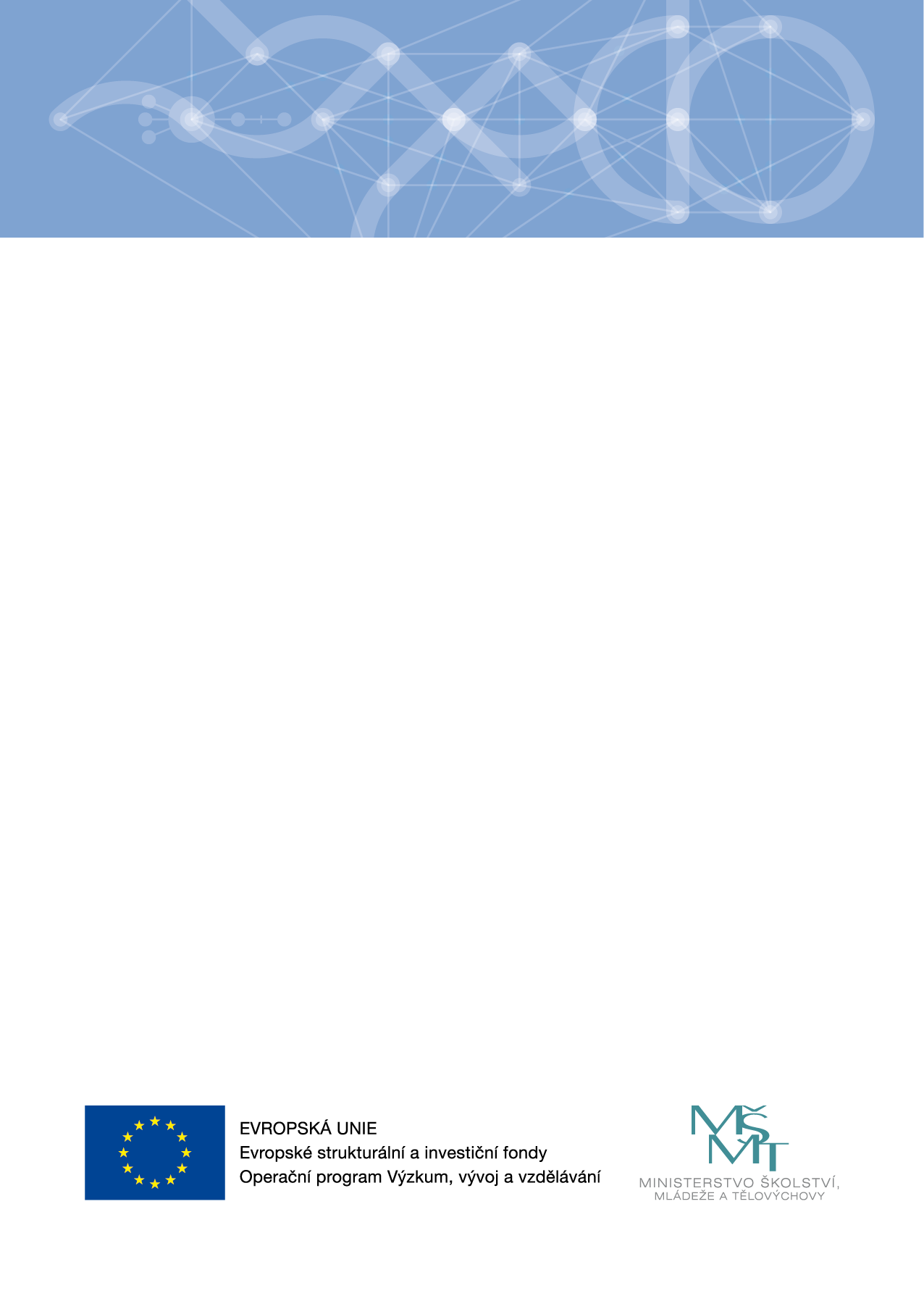 Pravidla pro žadatele a příjemce	– specifická část	Výzev Dlouhodobá mezisektorová spolupráce a Dlouhodobá mezisektorová spolupráce pro ITI Operační programVýzkum, vývoj a vzděláváníProgramové období 2014 – 2020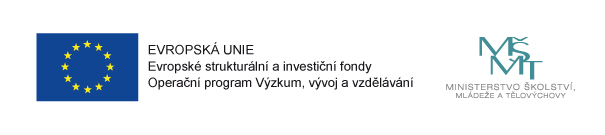 Evidenční listKapitola – ÚvodSpecifická část Pravidel pro žadatele a příjemce výzev prioritní osy 1 – Dlouhodobá mezisektorová spolupráce a Dlouhodobá mezisektorová spolupráce pro ITI doplňuje obecnou část Pravidel pro žadatele a příjemce. Zatímco obecná část upravuje pravidla pro všechny žadatele a příjemce OP VVV, tato specifická část obsahuje upravující/doplňující pravidla výzev Dlouhodobá mezisektorová spolupráce a Dlouhodobá mezisektorová spolupráce pro ITI u relevantních kapitol. Tato specifická část pravidel se vztahuje k oběma výzvám (tzn. Dlouhodobá mezisektorová spolupráce i Dlouhodobá mezisektorová spolupráce pro ITI). Části relevantní výhradně pro výzvu Dlouhodobá mezisektorová spolupráce pro ITI jsou v textu označeny.Závaznost příslušných verzí pravidel při přípravě a následné realizaci projektu je vymezena v kap. 1 Pravidel pro žadatele a příjemce – obecná část.Pravidla pro žadatele a příjemce – specifická část ve verzi 0 jsou verzí pravidel informativního charakteru, která vydává Řídicí orgán OP VVV spolu s Avízem výzvy, tj.  před  zveřejněním výzvy v IS KP14+.Pravidla pro žadatele a příjemce – specifická část verze 1 je závazná pro všechny žadatele a příjemce dané výzvy a bude zveřejněna nejpozději v den zpřístupnění výzvy v IS KP14+. Řídicí orgán má pravomoc vydávat další verze pravidel pro žadatele a příjemce, které obsahují doplňující podmínky pro žadatele a příjemce. O vydání těchto aktualizací jsou žadatelé a příjemci informováni prostřednictvím aktualit na webových stránkách MŠMT v sekci Operační programy případně prostřednictvím interních depeší v IS KP14+.Kapitola – Definice používaných POJMŮ Aplikační sféraJakákoli organizace, ve které lze uplatnit výsledky VaV aktivit. Mohou do ní patřit průmyslové a vývojové firmy, jiná vědecká a výzkumná pracoviště, zdravotnictví a související obory, neziskový i veřejný sektor, apod.Aplikovaný (cílený) výzkumExperimentální a teoretické práce k získání nových poznatků, ale zcela jednoznačně zaměřených na specifické, konkrétní předem stanovené cíle využití. Aplikovaný výzkum lze rozdělit na: všeobecný aplikovaný výzkum, který je soustavným zkoumáním za účelem získání nových poznatků, které ještě nedosáhlo stadia s jasnou specifikací cílů pro jeho aplikace; specifický aplikovaný výzkum, který je rovněž soustavným zkoumáním za účelem získávání nových poznatků, ale směrovaných k specifickému praktickému cíli s jasnou aplikací výsledků. Excelentní pracovník  Takový pracovník, jehož výsledky jsou srovnatelné v mezinárodním měřítku (výzkumný pracovník, jehož H-index a publikační činnost je srovnatelná v mezinárodním měřítku). Zahrnutí tohoto typu pracovníka do odborného týmu projektu je možné, nikoli nutné (povinné).Experimentální vývoj  Získávání, spojování, formování a používání stávajících vědeckých, technologických, obchodních a jiných příslušných poznatků a dovedností za účelem vývoje nových nebo zdokonalených výrobků, postupů nebo služeb. Může se jednat například o činnosti zaměřené na vymezení koncepce, plánování a dokumentaci nových výrobků, postupů nebo služeb.Integrované územní investice (ITI) V rámci OP VVV budou ITI využity v souladu s čl. 36 nařízení (EU) č. 1303/2013 a na základě jejich vymezení ve Strategii regionálního rozvoje ČR 2014 – 2020. Ve smyslu této výzvy (a OP VVV) se jedná o strategie rozvoje měst vyžadující integrovaný přístup zahrnující investice z EFRR. ITI budou využity v největších metropolitních oblastech celostátního významu (detailně k ITI viz text OP VVV). Do OP VVV byly předloženy tyto integrované strategie: ITI Ústecko – chomutovské aglomerace, ITI Plzeňské aglomerace, ITI Hradecko – pardubické aglomerace, ITI Ostravské aglomerace, ITI Olomoucké aglomerace. Klíčový pracovník  Takový pracovník, který je nezbytný pro realizaci projektu (např. vedoucí výzkumného záměru, výzkumník či právník zpracovávající patentové přihlášky). Zahrnutí tohoto typu pracovníka do realizačního týmu projektu je možné, nikoli nutné (povinné).Obchodní korporace Podle zákona č. 90/2012 Sb. o obchodních korporacích, specifická forma podniku.Obvyklé tržní podmínkyObvyklými tržními podmínkami se rozumí, že se podmínky transakce mezi smluvními stranami neliší od podmínek, jež by byly sjednány mezi nezávislými podniky, a že nezahrnují prvek tajné dohody. Má se za to, že zásada týkající se obvyklých tržních podmínek je splněna v případě transakce, jíž předcházelo otevřené, transparentní a nediskriminační řízení.Režim podpory V kontextu této výzvy dochází ke kombinaci dvou možných variant režimů podpory na úrovni jednoho projektu:Varianta A: tzv. mimo oblast veřejné podpory. Relevantní pro subjekty splňující podmínky definice organizace pro výzkum a šíření znalostí dle Rámce pro státní podporu výzkumu, vývoje a inovací (2014/C 198/01). Podpora těmto subjektům bude poskytnuta k realizaci nehospodářských aktivit vymezených odst. 19. Rámce, případně aktivit splňujících ustanovení odst. 20 Rámce (takové prostředky nemají ve smyslu čl. 107 odst. 1 Smlouvy o fungování EU charakter veřejné podpory).Varianta B: tzv. bloková výjimka či GBER. Podpora podnikům a případně dalším relevantním subjektům dle nastavení výzvy bude poskytována v souladu s čl. 25 Nařízení Komise (EU) č. 651/2014. Tato podpora může být slučitelná s vnitřním trhem ve smyslu čl. 107 odst. 3 Smlouvy o fungování EU a je vyňata z oznamovací povinnosti dle čl. 108 odst. 3 Smlouvy o fungování EU. Podpořená část výzkumného a vývojového projektu musí spadat do kategorie základního nebo průmyslového výzkumu. Intenzita podpory pro subjekty podpořené dle této varianty je nastavena jednotně na 50% z celkových způsobilých výdajů. Při volbě podpořených aktivit a způsobilých výdajů  u jednotlivých zapojených subjektů je nutné řídit se parametry relevantními pro danou variantu (příslušnost k jednotlivým variantám je reflektována rovněž v rámci jednotlivých kapitol PpŽP – specifická část).Stavební úpravy  V kontextu této výzvy se jedná výhradně o úpravy spojené s  pořízením a instalací přístrojového a materiálního vybavení.Studie proveditelnostiStudií proveditelnosti se rozumí hodnocení a analýza potenciálu projektu, které mají za cíl podpořit proces rozhodování tím, že objektivně a racionálně zjistí silné a slabé stránky projektu, jeho příležitosti a hrozby a určí zdroje potřebné pro jeho uskutečnění, jakož i jeho vyhlídky na úspěch.Upgrade  Nahrazení přístrojového vybavení či jeho částí novější/lepší verzí, kdy dochází ke zvýšení kvality či rozšíření funkcí přístrojového vybavení.Výzkumná organizaceSubjekt splňující definici organizace pro výzkum a šíření znalostí dle Rámce pro státní podporu výzkumu, vývoje a inovací (2014/C 198/01), (dále jen „Rámec“).Zahájení pracíZahájením prací se dle Nařízení čl. 651/2014 rozumí buď zahájení stavebních prací v rámci investice, nebo první právně vymahatelný závazek objednat zařízení či jiný závazek, v jehož důsledku se investice stává nezvratnou, podle toho, která událost nastane dříve. Za zahájení prací se nepovažují nákup pozemků a přípravné práce jako je získání povolení a zpracování studií proveditelnosti. V případě převzetí se „zahájením prací“ rozumí okamžik, kdy je pořízen majetek přímo související s pořízenou provozovnou.Kapitola – Právní základ a další výchozí dokumentaceUpraveno v Pravidlech pro žadatele a příjemce – obecná část. Pro tuto výzvu jsou stěžejní zejména tyto dokumenty:Nařízení Komise č. 651/2014 ze dne 17. června 2014, kterým se v souladu s čl. 107 a čl. 108 Smlouvy prohlašují určité kategorie podpory za slučitelné s vnitřním trhem (GBER);Sdělení Komise Rámec Společenství pro státní podporu výzkumu, vývoje a inovací 2014/C 198/01 (dále jen „Rámec“)Kapitola – Kontakty a komunikace se žadatelem a příjemcemUpraveno v Pravidlech pro žadatele a příjemce – obecná část.Kapitola - Procesy a pravidla podání žádosti o podporu, hodnocení a výběru projektůVyhlášení výzevVýzvy na Dlouhodobou mezisektorovou spolupráci a Dlouhodobou mezisektorovou spolupráci pro ITI jsou vyhlášeny jako kolové, využívající jednokolový model hodnocení, tzn., žadatel předkládá žádost o podporu v termínu stanoveném výzvou. Před podáním žádosti mají všichni žadatelé možnost konzultovat dotazy k výzvě se zástupci ŘO, kontaktní osobou uvedenou ve výzvě (viz kap. 8.1 výzvy). Příprava žádosti o podporuNad rámec pravidel uvedených v Pravidlech pro žadatele a příjemce – obecná část platí pro žadatele/příjemce následující:Žadatel je povinen předložit spolu s žádostí o podporu prostřednictvím IS KP14+ povinné/povinně volitelné přílohy. Přehled povinných/povinně volitelných příloh je uveden v tabulce v příloze č. 18.10. Tento přehled obsahuje formu a způsob doložení jednotlivých příloh. Oprávněnost žadatele/partneraOprávněný žadatel je vymezen v textu výzvy. Oprávněný partner je vymezen v textu výzvy. Žadatel, případně další subjekty mající podíl na způsobilých výdajích projektu („partneři“), kteří jsou výzkumnou organizací, musí vždy splňovat všechny níže uvedené podmínky vycházející z definice organizace pro výzkum a šíření znalostí dle definice Rámce pro státní podporu výzkumu, vývoje a inovací (2014/C 198/01) a jsou povinni zajistit, že tyto podmínky budou splňovat po celou dobu realizace projektu i po dobu jeho udržitelnosti.Hlavním cílem žadatele/partnera je provádět nezávisle základní výzkum, průmyslový vývoj nebo experimentální vývoj nebo veřejně šířit výsledky těchto činností formou výuky, publikací nebo transferu znalostí.Podniky (tedy subjekty vykonávající hospodářskou činnost), které mohou uplatňovat rozhodující vliv na žadatele/partnera, např. jako podílníci nebo členové, nesmí mít přednostní přístup k výsledkům, jichž žadatel/partner dosáhl.Vykonává-li tento subjekt rovněž hospodářské činnosti, je třeba pro financování, náklady a příjmy těchto hospodářských činností vést oddělené účetnictví. Oddělená účetní evidence musí být vedena tak, aby příjemce mohl kdykoliv poskytnout věrohodné, aktuální a prokazatelné údaje o hospodaření s prostředky týkajícími se projektu.Povinnosti uvedené pod body a) až c) musí mít žadatel/partner zakotveny ve vnitřních předpisech (např. stanovy, zřizovatelská listina) žadatele/partnera, a to nejpozději ke dni podání žádosti o podporu.Doklady požadované k ověření oprávněnosti žadatele/partnera, který je výzkumnou organizacíDoklady potvrzující formální nastavení pro splnění požadavků vyplývajících z definice organizace pro výzkum a šíření znalostí, ze kterých vyplývá, že vnitřní nastavení chodu příslušného subjektu (hlavní činnosti, oddělení hospodářské a nehospodářské činnosti, zamezení vlivu podniků, atd.) odpovídá požadavkům definice organizace pro výzkum a šíření znalostí dle Rámce. Těmito doklady mohou být např. zřizovací listina, stanovy, společenská smlouva, zakladatelská listiny, apod. Tyto podklady nezbytné pro posouzení splnění podmínek vyplývajících z definice organizace pro výzkum a šíření znalostí předkládají pouze žadatelé, kteří splňují definici organizace pro výzkum a šíření znalostí podle Rámce, avšak nejsou veřejnou vysokou školou, státní vysokou školou provádějící výzkum nebo veřejnou výzkumnou institucí.Oprávněný žadatel/partner/příjemce je dále povinen splnit všechna následující kritéria: typ žadatele/partnera je uveden ve výčtu oprávněných žadatelů/partnerů ve výzvě; žadatel/partner, který je právnickou osobou, je povinen v přiměřeném rozsahu zveřejnit/doložit svoji strukturu vlastnických vztahů. Posuzuje se, zda žadatel/partner doložil vlastnickou strukturu v souladu se zákonem č. 218/2000 Sb., o rozpočtových pravidlech, § 14 odstavcem 3 písm. e), tedy zda doložil informaci o identifikaci:osob jednajících jeho jménem s uvedením, zda jednají jako jeho statutární orgán nebo jednají na základě udělené plné moci,osob s podílem v této právnické osobě,třetích osob, v nichž má podíl, a o výši tohoto podíluŽadatel tyto informace dokládá v žádosti o podporu na záložce Subjekty projektu a Osoby subjektu a v příloze žádosti o podporu Prokázání vlastnické struktury, partner s finančním příspěvkem tyto informace dokládá prostřednictvím přílohy žádosti o podporu Prokázání vlastnické struktury.Žadatel/partner, který nezveřejní/nedoloží strukturu vlastnických vztahů, nesplňuje podmínky oprávněného žadatele/partnera.Zároveň je žadatel/partner, který není fyzickou osobou nebo právnickou osobou veřejného práva, povinen k žádosti o podporu přiložit seznam svých skutečných majitelů v souladu s ustanovením § 4 odst. 4 zákona č. 253/2008 Sb., o některých opatřeních proti legalizaci výnosů z trestné činnosti a financování terorismu, ve znění pozdějších předpisů (dále jen „AML zákon“). Nelze-li skutečného majitele určit podle AML zákona, protože konkrétní právní forma příjemce není v AML zákoně výslovně uvedena, předloží žadatel informaci o fyzické osobě či osobách, které v rámci něj vykonávají nejvyšší řídicí funkci. Dokládá se rovněž prostřednictvím přílohy Prokázání vlastnické struktury (viz kap. 18.10).V souvislosti se zveřejněním/doložením struktury vlastnických vztahů a s cílem zamezit potenciálnímu střetu zájmů má žadatel/partner povinnost na vyžádání ŘO OP VVV a případně dalších subjektů (PCO, AO, EK nebo EÚD) doložit dokumenty prokazující skutečnosti uváděné na záložce Subjekty projektu/Osoby subjektu. žadatel/partner není v insolvenčním řízení, v exekuci, v likvidaci; žadatel/ partner splňuje podmínky bezdlužnosti vůči orgánům státní správy a samosprávy, finančnímu úřadu a zdravotním pojišťovnám;žadatel/partner není podnikem v obtížích dle Nařízení Komise (EU) č. 651/2014;žadatel/partner je trestně bezúhonný;žadatel/partner je povinen doložit oprávnění k vykonávání vědecké a výzkumné činnosti jako hlavní nebo vedlejší, tuto skutečnost doloží stanovami nebo zřizovacími listinami (nedokládají státní a veřejné vysoké školy a veřejné výzkumné instituce), – tato podmínka je relevantní pouze pro výzkumné organizace;každý žadatel/partner je současně povinen být zapsán do příslušné evidence/registru min. 2 roky před datem podání žádosti v IS KP14+ (tzn., že je povinen prokázat minimálně dvouletou historii společnosti/instituce); žadatel/partner je povinen prostřednictvím přílohy žádosti o podporu prokázat, že roční obrat organizace/společnosti žadatele dosahuje alespoň jedné poloviny hodnoty částky způsobilých výdajů projektu uvedených v žádosti o podporu. Posuzuje se, zda roční obrat subjektu žadatele dosahuje min. jedné poloviny částky způsobilých výdajů projektu. V případě projektů, kde se na realizaci podílí finanční partner/partneři, může relevantní část odpovídající podílu partnera/partnerů žadatel prokázat prostřednictvím partnera/partnerů. Podmínka dosažení požadovaného obratu je splněna za poslední dvě po sobě jdoucí uzavřená účetní období trvající 12 měsíců (která existují), za která měl žadatel odevzdat daňová přiznání, a která předcházejí datu podání žádosti. Tuto skutečnost žadatel prokazuje předložením Výkazu zisků a ztrát za výše specifikovaná účetní období. Definice ročního obratu je specifikována v ustanovení § 1d odst. 2 zákona 563/1991 Sb. o účetnictví, ve znění pozdějších předpisů: „Ročním úhrnem čistého obratu se pro účely tohoto zákona rozumí výše výnosů snížená o prodejní slevy, dělená počtem započatých měsíců, po které trvalo účetní období, a vynásobená dvanácti.“  Veřejně prospěšní poplatníci definovaní v ustanovení § 17a zákona č. 586/1992 Sb. o daních z příjmů, ve znění pozdějších předpisů, (Poplatník, který v souladu se svým zakladatelským právním jednáním, statutem, stanovami, zákonem nebo rozhodnutím orgánu veřejné moci jako svou hlavní činnost vykonává činnost, která není podnikáním.  Veřejně prospěšným poplatníkem není a) obchodní korporace, b) Česká televize, Český rozhlas a Česká tisková kancelář, c) profesní komora nebo poplatník založený za účelem ochrany a hájení podnikatelských zájmů svých členů, u nichž nejsou členské příspěvky osvobozeny od daně, s výjimkou organizace zaměstnavatelů, d) zdravotní pojišťovna, e) společenství vlastníků jednotek a f) nadace, 1. která dle svého zakladatelského jednání slouží k podpoře osob blízkých zakladateli nebo 2. jejíž činnost směřuje k podpoře osob blízkých zakladateli.) uvedou roční úhrn čistého obratu z celkové činnosti, tj. z hlavní i hospodářské činnosti. Poplatníci, kteří vedou daňovou evidenci, uvedou součet všech příjmů dosažených za zdaňovací období nebo za období, za které podávali poslední daňové přiznání k dani z příjmů. Žadatelé uvedení v příloze č. 1 a 2 zákona č. 111/1998 Sb., o vysokých školách, ve znění pozdějších předpisů a v příloze č. 1 a 2 zákona č. 341/2005 Sb., o veřejných výzkumných institucích, ve znění pozdějších předpisů neprokazují výši obratu, jejich finanční stabilita se posuzuje prostřednictvím výroční či jiné zprávy o hospodaření, kterou žadatel dokládá jako přílohu žádosti o podporu. Žadatel je povinen prokázat, že výsledek hospodaření celé organizace/instituce ze všech činností žadatele dosahuje kladných nebo nulových hodnot. Podmínka požadované finanční stability musí být splněna za poslední dvě po sobě jdoucí uzavřená účetní období trvající 12 měsíců, za která organizace/instituce odevzdává daňová přiznání a která předcházejí datu podání žádosti o podporu.Pro subjekty podpořené dle čl. 25 Nařízení Komise (EU) č. 651/2014 (dále jen „GBER“ navíc platí:daný subjekt nesmí být podnikem, vůči němuž byl v návaznosti na rozhodnutí Komise, jímž je podpora prohlášena za protiprávní a neslučitelnou s vnitřním trhem, vystaven inkasní příkaz (tj. příkaz k navrácení protiprávní podpory) v souladu s čl. 1, odst. 4 písm. a) Nařízení Komise (EU) č. 651/2014. Tato podmínka musí být splněna na úrovni celé skupiny, tj. všech propojených podniků, nejen na úrovni subjektu partnera;Další podmínky relevantní pro obchodní korporace:oprávněným partnerem je subjekt, který dodržuje povinnost vyplývající ze zákona č. 563/1991 Sb., zákona o účetnictví, a to povinnost zveřejnit účetní závěrku v příslušném rejstříku ve smyslu zákona č. 304/2013 o veřejných rejstřících. Tento odstavec se týká jen těch subjektů, kterým je taková povinnost uložena. Žadatel nesmí podat věcně totožnou projektovou žádost/shodné výzkumné záměry do výzvy určené pro projekty v rámci ITI a mimo ITI.Územní způsobilost projektů OP VVVProjekty v rámci těchto výzev je možné realizovat v rámci programové oblasti méně rozvinuté regiony. V této výzvě je umožněno využít výjimky dle čl. 70, odst. 2, obecného nařízení, tzn. je umožněno realizovat projekty i mimo programovou oblast (území hl. města Praha a EU).Přípustné místo dopadu realizace projektuV Žádosti o podporu projektu žadatel vymezí, na jakou programovou oblast bude mít projekt dopad. Vymezí území, na kterém budou probíhat aktivity projektu ve prospěch cílové skupiny.Pokud realizace projektu probíhá mimo programovou oblast, tzn. na území hl. města Praha/EU a příjemce není schopen prokázat dopad pouze na méně rozvinuté regiony (13 krajů mimo hl. město Praha), pak je dopad takového projektu vždy na celou ČR. Pokud realizace projektu probíhá v rámci programové oblasti méně rozvinuté regiony (13 krajů mimo hl. město Praha), pak není třeba dále posuzovat dopad takového projektu na jednotlivé kategorie regionů a je vždy na méně rozvinutý region.Pokud realizace projektu probíhá mimo zvolenou programovou oblast, tzn. na území hl. města Praha/EU, ale dopad je pouze na méně rozvinuté regiony (13 krajů mimo hl. město Praha), pak je dopad takového projektu vždy na méně rozvinutý region.Poměr určující rozpad zdrojů mezi méně a více rozvinutými regiony je uveden v kapitole 8.1.5.Rozpady uvedené v kapitole 8.1.5. žadatel vyplní v žádosti o podporu na záložce Specifické cíle.V rámci realizace projektu příjemce nedokládá vazbu cílové skupiny na programovou oblast.Přípustné místo realizace projektuProjekt musí být realizován na území Evropské unie. Oprávněnost cílových skupin Výzva definuje jako cílové skupiny pracovníky výzkumných organizací, studenty vysokých škol, výzkumné pracovníky v soukromém sektoru, pracovníky veřejné správy v oblasti výzkumu, vývoje a inovací, pracovníky veřejné správy (státní správy a samosprávy).Oprávněnost aktivit projektuAktivity jsou rozděleny na povinné, povinně volitelné, volitelné a vyloučené.   Povinné/povinně volitelné/volitelné aktivity, které budou v rámci projektu realizovány, vybere žadatel z předdefinovaného seznamu uvedeného v MS2014+.Povinné aktivity Žadatel je povinen realizovat všechny níže uvedené povinné aktivity:Řízení projektu – popis obsahu této aktivity, je uveden v Pravidlech pro žadatele a příjemce  - obecná část, viz kapitola 5.2.4.Vytvoření, realizace, či prohloubení spolupráce v rámci partnerství výzkumných organizací s aplikační sférou. Obsahem této aktivity může být:Realizace spolupráce v rámci partnerství: V rámci projektu musí být realizováno minimálně jedno partnerství výzkumné organizace s aplikační sférou (obchodní korporací).Dále v rámci této aktivity může nastat navazování a rozvoj spolupráce s aplikační sférou, které je realizováno projektovým týmem v rámci projektových činností a slouží zejména k analýze aplikovatelnosti výzkumných výsledků a přenosu praktických znalostí a zkušeností z aplikační sféry do výzkumné a opačně. Zapojení podniků do projektu je možné jen prostřednictvím účinné spolupráce (v souladu s podmínkami kap. 2.2.2 Rámce).Komerční spolupráce nemůže být součástí realizace projektu. Spolupráce je zaměřena zejména na obousměrný přenos znalostí a zkušeností mezi výzkumnou a aplikační sférou, který je přínosný pro všechny zúčastněné strany. V tomto procesu spolupráce jsou projektem podporované a očekávané přínosy:Přínosem a rozvojem spolupráce pro výzkumnou organizaci je zejména získání praktických dat a zpětné vazby k ověření aplikovatelnosti výzkumných výsledků a k dalšímu možnému směřování předaplikačního a následného aplikovaného výzkumu.Přínosem a rozvojem spolupráce pro subjekt z aplikační sféry je zejména získání podkladů k možné využitelnosti výzkumných výsledků, získání informací o aktuálních technologických možnostech výzkumných výsledků pro inovace a o budoucím směřování výzkumu a tím i možnému směrování inovací v aplikační sféře získaných z/prostřednictvím společné výzkumné práce se žadatelem (výzkumnou organizací).Očekávané výsledky a výstupy:Monitorovaným výsledkem jsou následující indikátory (detailně k jednotlivým indikátorům viz Příloha č. 1 Výzvy): CO 26/ 2 00 00 Počet podniků spolupracujících s výzkumnými institucemi (povinný k výběru, povinný k naplnění)             5 43 10 Počet podpořených spoluprací (nepovinný k výběru – relevantní pouze v případě, že do spolupráce budou zapojeny další subjekty, povinný k naplnění)  Vstupní podmínkou pro spolupráci v rámci partnerství je popis nastavení potřebnosti a spolupráce v rámci partnerství a partnerská smlouva, která musí být doložena jako součást podkladů se žádostí o podporu.Navázání spolupráce lze deklarovat například na základě Memoranda o porozumění či jiného adekvátního smluvního vztahu. Deklarace vztahu obsahuje záměr, který má vztah k výzkumným aktivitám projektu, a očekávanou formu možné spolupráce, přínosnou pro zapojené strany. Další rozvoj spolupráce se může odehrávat na základě přenosu výzkumných poznatků do aplikační sféry a opačně (zpětná vazba z aplikační sféry k výzkumným výsledkům), a to jakoukoliv formou spolupráce na základě výzkumných výsledků dosažených v rámci projektu.  Výstupem vytvoření spolupráce je Memorandum of Understanding (MoU) nebo jiný smluvní vztah, kterým se realizuje výzkumná spolupráce či oboustranný přenos poznatků a zkušeností. Vlastní komerční spolupráce/smluvní výzkum nemůže být součástí realizace projektu.Výstupem realizace a rozvoje spolupráce je společně realizovaná aktivita, například organizace společných seminářů se zástupci aplikační sféry, návštěva u subjektů z aplikační sféry, účast na veletrhu, twinning se subjekty z aplikační sféry (včetně zahraničních subjektů), publikace výzkumných výsledků společně s aplikační sférou, získávání společných grantových projektů, vznik duševního vlastnictví, smlouva o další společné činnosti.Příprava a vznik strategie dlouhodobé spolupráce výzkumných organizací se subjekty z aplikační sféry.Strategie dlouhodobé spolupráce obsahuje minimálně typ a formu očekávané spolupráce, očekávané cíle a postupy pro navazování, realizaci a udržení spolupráce. Součástí by mělo být vyjasnění pravomocí a zodpovědností v tomto procesu.Na straně výzkumné organizace (VO): vytvoření nebo aktualizace strategického plánu rozvoje nebo příslušné interní dokumentace, kde je spolupráce zanesena. Na straně aplikační sféry: vytvoření nebo aktualizace interní strategie na úrovni interních směrnic pro spolupráci s výzkumnou sférou.Očekávané výsledky a výstupy:Monitorovaným výsledkem jsou následující indikátory (detailně k jednotlivým indikátorům viz Příloha č. 1 Výzvy): 2 15 02 Počet nových produktů modernizujících systémy strategického řízení v organizacích (povinný k výběru, povinný k naplnění) – relevantní pouze pro výzkumné organizace.Na straně aplikační sféry (jednotlivých, v partnerství zapojených subjektů) bude výstupem této aktivity aktualizovaný nebo nově vytvořený interní dokument/vnitřní předpis upravující spolupráci s výzkumnými organizacemi v oblasti VaV.Veškeré aktualizované/nově vytvořené strategie/dokumenty/interní směrnice musí být schválené a účinné.Spolupráce v rámci realizace společných výzkumných aktivit/záměrů.Do projektu budou zařazeny aktuální výzkumné záměry, které obstojí v porovnání se srovnatelným kvalitním mezinárodním výzkumem. Zároveň u těchto záměrů žadatel uvede jejich potenciál k budoucímu využití v aplikační sféře. Předpokládá se, že výsledky projektu budou po ukončení realizace projektu dále dopracovány tak, aby mohly být následně uvedeny do praxe. Realizace projektu není tímto budoucím aplikačním dopracováním podmíněna.Do projektu nemohou být zařazeny výzkumné záměry realizující pouze základní výzkum. Na druhé straně technologické pokročilosti nemohou být do projektu zařazeny záměry charakteru produktového. Vyjádřeno dle úrovně TRL (Technology Readiness Level) jedná se o technologie v rozsahu TRL 1 až TRL 3.Žádost může obsahovat více výzkumných záměrů, minimálně však jeden. Jednotlivé výzkumné záměry musí být zařazeny do jedné hlavní oborové skupiny. V případě, že je to relevantní, mohou být záměry dále přiřazeny do jednoho či více vedlejších oborů či oborových skupin.Oborové skupiny jsou klíčovány dle Stromu odborností a oborů OP VVV . Hlavní obor/obory výzkumných záměrů v jedné žádosti musí spadat právě pod jednu z následujících oborových skupin. Upozorňujeme na vytvoření více skupin z oborů 1AB9 Průmysl. Přípustné hlavní oborové skupiny pro tuto výzvu jsou definovány následovně:1AB1 – Společenské vědy1AB2 – Matematika a fyzika1AB3 – Chemie1AB4 – Vědy o zemi, atmosféře, životní prostředí1AB5 – Biologie1AB6 – Lékařství 1AB7 – Zemědělství1AB8 – Informatika1AB9.1 – 1AB9.4 – Průmysl: Elektrotechnika a robotika1AB9.5 – 1AB9.6 – Průmysl: Energetika1AB9.7 – 1AB9.12 – Průmysl: Materiály1AB9.13 – 1AB9.14 – Průmysl: Stavitelství a stavebnictví1AB9.15 – Průmysl: Pozemní dopravní systémy a zařízení1AB9.16 – Průmysl: Průmyslové procesy a zpracování1AB9.17 – 1AB9.20 – Průmysl: Strojírenství1AB9.21 – 1AB9.23 – Průmysl: Letectví a kosmické technologie1AB9.24 – Průmysl: Vojenské inženýrství Přiřazení projektu k hlavní oborové skupině provede žadatel shodně v systému IS KP14+ a Studii proveditelnosti. Žadatel u žádosti v IS KP14+ vybere pouze ty obory (jeden či více), které spadají pouze do jedné z výše definovaných oborových skupin a tím určí jednu hlavní oborovou skupinu projektu. Systém IS KP2014+ nekontroluje správnost zařazení projektu do pouze jediné oborové skupiny. Správnost zařazení projektu pouze do jedné oborové skupiny kontroluje žadatel. Systém IS KP2014+ neumožňuje určit vedlejší obory projektu.Přiřazení projektu k vedlejším oborům či oborovým skupinám provede žadatel ve Studii proveditelnosti. Toto přiřazení není možné provést v systému IS KP14+. Příklad oborové skladby projektu:Projekt obsahuje dva výzkumné záměry:Záměr č. 1: Lékařské kanyly Záměr č. 2: KardiostimulátoryHlavní obor projektu, tedy všech výzkumných záměrů: 1AB6 – Lékařství.Vedlejší obor výzkumného záměru č. 1: 11AB9.7 - 1AB9.12 – Průmysl: Materiály Vedlejší obory výzkumného záměru č. 2: 1AB8 – Informatika				1AB9.1 - 1AB9.4 – Průmysl: Elektrotechnika a robotikaRealizace výzkumného záměru bude prováděna projektovým odborným týmem. V odborném týmu je možné identifikovat klíčové či excelentní členy. V žádosti o podporu žadatel uvede vedoucí výzkumné pracovníky odborného týmu (jmenovitě či seznamem požadavků na odbornost a praxi pro danou pozici). Vedoucím výzkumným pracovníkem je chápán výzkumný́ pracovník, který́ vede a zodpovídá za výzkumný́ záměr. Přílohou žádosti o podporu jsou CV jmenovitě uvedených vedoucích, excelentních a klíčových výzkumných pracovníků (včetně popisu jejich zkušeností).Součástí realizace výzkumných aktivit je také realizace ošetření duševního vlastnictví (DV) – realizace kroků v oblasti identifikace a ošetření vztahů k duševnímu vlastnictví v návaznosti na charakter výzkumných výsledků projektu. Jedná se o činnosti v celém procesu práce s DV od identifikace DV, naplánování jeho ošetření, realizace plánu ošetření a ochrany DV v relevantních případech a udržování DV. Jedná se o DV vztažené přímo k realizaci příslušného projektového výzkumného záměru nebo vzniklé v rámci projektového záměru.Očekávané výsledky a výstupy:Výstupem jsou realizované výzkumné záměry v souladu s definicí dle aktivit b), c). Důraz je kladen především na výzkumnou spolupráci obou subjektů. Výzkumná spolupráce nemůže mít charakter smluvního výzkumu, nebo obdobné spolupráce.Monitorovaným výsledkem jsou následující indikátory (detailně k jednotlivým indikátorům viz Příloha č. 1 Výzvy): CO 24/2 04 00 Počet nových výzkumných pracovníků v podporovaných subjektech (povinný k výběru, povinný k naplnění)2 02 11 Odborné publikace (vybrané typy dokumentů) vytvořené podpořenými subjekty (povinný k výběru, povinný k naplnění)2 02 13 Odborné publikace (vybrané typy dokumentů) ve spoluautorství výzkumných organizací a podniků (povinný k výběru, povinný k naplnění)20216 Odborné publikace (vybrané typy dokumentů) se zahraničním spoluautorstvím vytvořené podpořenými subjekty (nepovinný k výběru, povinný k naplnění)2 20 11 Mezinárodní patentové přihlášky (PCT) vytvořené podpořenými subjekty (nepovinný k výběru, povinný k naplnění)Ostatní druhy výsledků je možné realizovat, tyto se nicméně nepromítají do indikátorů. Možnými očekávanými dílčími výstupy realizace aktivity jsou výsledky, které jsou definovány dle Definice druhů výsledků výzkumu, experimentálního vývoje pro databázi RIV.Povinně volitelnéŽadatel si musí zvolit minimálně 1 povinně volitelnou aktivitu:Aktivity vedoucí k navázání a prohloubení mezinárodní spolupráce se zahraničními výzkumnými subjekty a subjekty z aplikační sféry.Činnosti a výstupy této aktivity se shodují s aktivitou b), podmínkou je rozšíření spolupráce o zahraniční výzkumný subjekt či subjekt z aplikační sféry.Pokud je partnerem projektu zahraniční subjekt již při podání projektové žádosti, žadatel volí tuto aktivitu vždy.Hlavní část realizace aktivit projektu musí probíhat na území ČR. Aktivity, které budou realizovány mimo území ČR (na území EU – viz přípustné místo realizace) musí být pouze doplňkové (tj. např. zisk dat, podkladů, měření, materiálů, apod.).Očekávané výsledky a výstupy:Stejné jako u aktivity b), navíc je výstupem počet zahraničních spolupracujících subjektů.Aktivity vedoucí k navázání a prohloubení mezioborových partnerství.Činnosti a výstupy této aktivity se shodují s aktivitou b), případně e), podmínkou je mezioborovost spolupráce. Obory jsou klíčovány dle Stromu odborností a oborů OP VVV. Hlavní obor projektu je pouze jeden. Mezioborovost nastává při různém hlavním a vedlejším oboru projektu.Pokud se jedná o mezioborovou spolupráci již při podání projektové žádosti, žadatel volí tuto aktivitu vždy.Očekávané výsledky a výstupy:Stejné jako u aktivity b), případně e), navíc je výstupem počet mezioborových partnerství.Příprava společně zpracovaných mezinárodních projektových žádostí související s aktivitami a zaměřením projektu.V rámci aktivity budou zpracovány projektové žádosti do mezinárodních grantových projektů, které mají vztah k realizovanému projektu. Podmínkou je, že takto zpracované žádosti (alespoň jedna) budou během realizace projektu podány. Přihláška nemůže být podána u poskytovatele z ČR, musí se jednat o poskytovatele mimo ČR, jiné omezení není definováno. Za grantový titul není považována spolupráce s komerčním subjektem na objednávku, jako je smluvní výzkum či další formy, které nemají charakter grantového titulu.Očekávané výsledky a výstupy:Minimálním očekávaným výstupem, který se nepromítá do indikátorů, je potvrzení podání projektové žádosti, a to v období realizace projektu. Forma je odvislá od charakteru grantového titulu. Může se například jednat o potvrzení z podacího systému. V případě, že není k dispozici adekvátní potvrzení, doloží žadatel čestné prohlášení o podání žádosti. Součástí doložení bude seznam zapojených organizací a stručný popis, ve kterém bude popsán vztah žádosti k realizovanému projektu. Monitorovaným výsledkem jsou následující indikátory (detailně k jednotlivým indikátorům viz Příloha č. 1 Výzvy):2 03 12 Počet účastí podpořených výzkumných týmů realizovaných v programech mezinárodní spolupráce (nepovinný k výběru, povinný k naplnění)Volitelné aktivityŽadatel si může vybrat některou z níže uvedených volitelných aktivit:Vznik nebo rozvoj společných výzkumných pracovišť, včetně pořízení infrastruktury (včetně stavebních úprav spojených s instalací).V rámci aktivity pořízené přístroje/materiálové vybavení musí být řádně odůvodněno a jeho nákup musí být nezbytně nutný pro realizaci popsaného výzkumného záměru. Stavební úpravy jsou povolenou aktivitou pouze v případě, pokud přímo souvisí s instalací pořízené infrastruktury. Očekávané výsledky a výstupy:Monitorovaným výsledkem jsou následující indikátory (detailně k jednotlivým indikátorům viz Příloha č. 1 Výzvy): 2 41 01 Počet rozšířených či modernizovaných výzkumných pracovišť (v případě výběru této aktivity je indikátor povinně k výběru a povinně k naplnění)2 05 00/CO 25 Počet výzkumných pracovníků, kteří pracují v modernizovaných výzkumných infrastrukturách (v případě volby této aktivity je indikátor povinně k výběru a povinně k naplnění)Výstupem jsou pořízené přístroje/materiálové vybavení. Aktivity vedoucí k šíření výsledků společné výzkumné činnosti a jejích výstupů.Propagační aktivity musí mít přímou vazbu na výzkumné aktivity projektu. Jedná se například o konference, workshopy, semináře, veletrhy – aktivní účast, prezentace výsledků potenciálním zájemcům (prezentace v aplikační sféře, výzkumné sféře a zájmovým organizacím).Vždy se musí jednat o šíření výsledků společné výzkumné činnosti a jejích výstupů. Očekávané výsledky a výstupy:Monitorovaným výsledkem jsou následující indikátory (detailně k jednotlivým indikátorům viz Příloha č. 1 Výzvy): 5 10 17 Počet uspořádaných jednorázových akcí (v případě výběru této aktivity je indikátor povinně k výběru, povinný k naplnění)Odborné vzdělávání výzkumných pracovníků související s aktivitami a zaměřením projektu.  Je podporováno vzdělávání ve formě odborných kurzů, školení a obdobných vzdělávacích aktivit, které mají přímou vazbu na výzkumné aktivity projektu. Nejedná se o dlouhodobé a celoživotní vzdělávání či kurzy zaměřené na rozvoj soft skills.Očekávané výsledky a výstupy:Absolvované odborné kurzy, školení a podobné vzdělávací aktivity. Členství v odborných organizacích/platformách/konsorciích.Členství musí mít přímý vztah k odborným aktivitám projektu.Očekávané výsledky a výstupy:Počet a typ realizovaných členství.Zapojení zástupců aplikační sféry do výuky, včetně odborného vedení studentských prací.Tato aktivita bude financována formou mzdového/platového příspěvku. Zaměstnavatelem může být pouze výzkumná organizace.Očekávané výsledky a výstupy:Realizovaná výuka (typ a délka), počet studentských prací vedených zástupci podnikatelské sféry.Aktivity způsobilé pro subjekty – partnery podpořené dle čl. 25 GBERObchodní korporace (podnik) může být z hlediska způsobilých výdajů zapojena do realizace projektu pouze přímou účastí na výzkumném a vývojovém projektu v rámci aktivity d) Spolupráce v rámci realizace společných výzkumných aktivit/záměrů a to pouze v oblasti základního a průmyslového výzkumu.Zapojení podniku do projektu je možné pouze v rámci účinné spolupráce mezi podnikem a organizací pro výzkum a šíření znalostí, aby nedošlo k nepřímé veřejné podpoře podniku zapojeného do projektu. Má se za to, že projekt je realizován prostřednictvím účinné spolupráce, pokud alespoň dvě nezávislé strany sledují společný cíl na základě dělby práce, společně stanoví rozsah projektu, podílejí se na jeho koncipování, přispívají k jeho provádění a sdílejí finanční, technologická, vědecká a jiná rizika projektu, jakož i jeho výsledky. Podmínky projektu spolupráce, zejména co se týče příspěvků na jeho náklady, sdílení rizik a výsledků, šíření výsledků, přístupu k právům duševního vlastnictví a pravidel pro přidělení těchto práv, je třeba stanovit před zahájením projektu. Za formy spolupráce nejsou považovány smluvní výzkum a poskytování výzkumných služeb.Pro zahraniční partnery (VO) jsou způsobilé pouze tyto aktivity:Povinné aktivity: b), c), d)Povinně volitelné aktivity: e), f), g)Volitelné aktivity: i), l) Aktivita l) je způsobilá pouze na území ČR (tj. zástupce zahraničního partnera bude provádět výuku na území ČR).Vyloučené aktivityJakékoli jiné stavební úpravy nesouvisející přímo s instalací pořízené infrastruktury;Aktivity související s dopracováním a uvedením produktu na trh včetně marketingových studií a průzkumů trhu;Outsourcing podporovaných aktivit (nelze zadat realizaci podporované aktivity jako celku dalšímu subjektu);Akreditace studijních programů; Realizace experimentálního vývoje; Aktivity v odvětvích vyloučených z působnosti Nařízení č. 651/2014 dle čl. 1, odst. 3.Nastavení rozpočtu a finančního plánu projektuUpraveno v Pravidlech pro žadatele a příjemce – obecná část. Dále pro projekty v rámci této výzvy platí následující:Pro projekty v rámci této výzvy platí následující limity kapitol/položek rozpočtu:Položka rozpočtu Outsourcované služby – na tuto položku rozpočtu je stanoven limit max. 35 % celkových způsobilých výdajů projektu.Kapitola rozpočtu Výdaje na přímé aktivity – investiční – na tuto kapitolu rozpočtu je stanoven limit max. 30 % celkových způsobilých výdajů projektu.Kapitola rozpočtu Místní kancelář – na tuto kapitolu rozpočtu je stanoven limit max. 15 % celkových způsobilých výdajů projektu.Finanční milníkyUpraveno v Metodickém dopise č. 1 k Pravidlům pro žadatele a příjemce – obecná část, verze 4.Cost - benefit analýza (CBA)Předložení CBA u projektů, u kterých výše investičních výdajů nepřesahuje 50 % celkových způsobilých výdajů projektu, není povinné. CBA pro tuto výzvu není požadována (více viz Pravidla pro žadatele a příjemce – obecná část).Příjem žádostí o podporuUpraveno v Pravidlech pro žadatele a příjemce – obecná část.Fáze schvalováníFáze procesu schvalování vč. dílčích lhůt (PD – pracovní den)Kontrola přijatelnosti a formálních náležitostíFázi kontroly přijatelnosti a formálních náležitostí budou zajišťovat interní hodnotitelé ŘO/interní hodnotitelé zprostředkujících subjektů (dále jen „ZS“) v CSSF14+. V případě výzvy Dlouhodobá mezisektorová spolupráce (tj. mimo integrované uzemní investice ITI), provádí kontrolu interní hodnotitel. V případě výzvy Dlouhodobá mezisektorová spolupráce pro ITI je kontrola prováděna hodnotitelem zprostředkujícího subjektu. Kontrola přijatelnosti a formálních náležitostí je ukončena do 20 pracovních dní od ukončení příjmu žádosti o podporu. O výsledku fáze hodnocení bude žadatel informován interní depeší.Kritéria kontroly přijatelnosti a formálních náležitostí včetně popisu způsobu hodnocení jsou samostatnou přílohou výzvy. Kritéria mají funkci vylučovací – jsou hodnocena formou ANO/NE, tzn. splněno/nesplněno (příp. pro daný projekt nerelevantní). Kritéria kontroly formálních náležitostí a přijatelnosti jsou rozdělena na opravitelná (tj. je možné doplnění ze strany žadatele v procesu schvalování na základě žádosti ŘO OP VVV o doplnění údajů) a neopravitelná (tj. nesplnění znamená vždy vyřazení z procesu schvalování bez možnosti doplnění ze strany žadatele). Při nesplnění některého z opravitelných kritérií v rámci kontroly formálních náležitostí je žadatel prostřednictvím IS KP14+ vždy právě jednou vyzván k doplnění chybějících informací, a to ve lhůtě 10 pracovních dnů od data doručení výzvy. V případě, že žadatel na základě žádosti ŘO OP VVV o doplnění údajů chybějící informace/podklady nedoplní (dostatečně dle požadavků ŘO OP VVV a v rámci lhůty), žádost o podporu je vyřazena z procesu schvalování.Při nesplnění některého z neopravitelných kritérií je projekt vyřazen z dalšího procesu schvalování.Věcné hodnocení Věcné hodnocení zajišťují odborníci, externí hodnotitelé a experti vybraní z Databáze hodnotitelů ŘO s ohledem na tematické/oborové zaměření předložené žádosti o podporu (expert je vždy zahraniční). Všichni hodnotitelé a experti prochází řádným výběrovým řízením a následně odborným školením zaměřeným na hodnocení žádostí o podporu v prioritní ose 1 a specifika výzvy. 1. krok fáze věcného hodnocení bude ukončen nejpozději do 15 pracovních dní od data ukončení předchozí fáze schvalování. 2. krok fáze věcného hodnocení bude ukončen nejpozději do 40 pracovních dní od data ukončení předchozího kroku věcného hodnocení. V případě projektů ITI tvoří samostatnou fázi hodnocení závěrečné ověření způsobilosti (více viz kap. 5.4.3.). O výsledku věcného hodnocení bude žadatel informován interní depeší.Věcné hodnocení každé žádosti o podporu v 1. kroku provádí interní hodnotitel do hodnoticí tabulky v CSSF14+. Kritéria 1. kroku mají vylučovací funkci. Kritérium V1.2 Ověření procesu hodnocení je relevantní pouze pro projekty ITI. Hodnocení v 2. kroku každé žádosti o podporu provádí vždy samostatně dva hodnotitelé do hodnoticí tabulky v IS KP14+, přičemž výsledný počet bodů je vypočítán jako průměr z počtu bodů přidělených oběma hodnotiteli. Hodnotitelé ke svému hodnocení využívají posudek externího experta k vybraným hodnoticím kritériím věcného hodnocení. Externí expert vypracuje svůj posudek k těmto kritériím na začátku procesu hodnocení (nejpozději k 1. kroku věcného hodnocení) tak, aby byl k dispozici oběma hodnotitelům. Ti k tomuto posudku při hodnocení přihlédnou a zapracují ho do svého hodnocení. Celkovým výsledkem věcného hodnocení jsou dvě hodnoticí tabulky hodnotitelů.Pokud je splněna alespoň jedna z následujících podmínek, je pro hodnocení přiřazen další nezávislý hodnotitel, tzv. arbitr:jednotliví hodnotitelé se liší v ne/doporučení žádosti o podporu k financování v rámci některého z kombinovaných nebo vylučovacích kritérií či kořenových kritérií, tzn., jeden z hodnotitelů žádost o podporu doporučuje a druhý nikoli v rámci některého z těchto kritérií;bodové hodnocení jednotlivých hodnotitelů se v rámci alespoň jednoho hodnoticího kritéria či kořenového kritéria, u kterého je v příloze výzvy „Hodnoticí kritéria“ uveden min. bodový rozdíl pro využití arbitra, liší minimálně o daný bodový rozdíl;celkové bodové hodnocení jednotlivých hodnotitelů se významně liší, tj. bodový rozdíl hodnotitelů činí min. 20 % z celkového počtu bodů;jednotliví hodnotitelé se liší v celkovém ne/doporučení žádosti o podporu k financování, tzn., jeden z hodnotitelů žádost o podporu doporučuje a druhý nikoli. Celkovým bodovým výsledkem hodnocení projektu je počet bodů přidělený arbitrem a hodnoticí tabulka arbitra.Arbitr provádí celé hodnocení žádosti o podporu. Při svém hodnocení má k dispozici předešlá dvě hodnocení jednotlivých hodnotitelů a posudek experta. Jeho bodové hodnocení v rámci jednotlivých hodnoticích kritérií se musí pohybovat v bodovém rozpětí, které stanovili předešlí dva hodnotitelé. Výsledné bodové hodnocení je definováno zpracovanou hodnoticí tabulkou arbitra, který tabulku dotváří na základě bodového hodnocení jednotlivých kritérií, a na základě svého posouzení. Celkovým bodovým výsledkem hodnocení projektu je počet bodů přidělený arbitrem a hodnoticí tabulka arbitra.Kritéria věcného hodnocení včetně jejich funkce a popisu způsobu hodnocení jsou samostatnou přílohou výzvy. Kritéria věcného hodnocení mají funkci hodnoticí, vylučovací nebo kombinovanou:Hodnoticí kritéria jsou kritéria, za jejichž splnění/nesplnění se přidělují body. Vylučovací kritéria jsou kritéria, jejichž nesplnění znamená vyloučení žádosti 
o podporu z procesu schvalování. Kombinovaná kritéria jsou kritéria, za jejichž splnění/nesplnění se přidělují body, při nesplnění minimální hranice bodů, která je stanovena výzvou, je žádost o podporu vyloučena ze schvalovacího procesu. Hodnotitel/arbitr provádí hodnocení do hodnoticí tabulky, ve které hodnotí jednotlivá kritéria, a pro každé hodnocení uvádí komentář/zdůvodnění. Max. počet bodů, který lze v rámci věcného hodnocení přidělit jedním hodnotitelem, je uveden v příloze výzvy „Hodnoticí kritéria“. V závěru tabulky vyplňuje hodnotitel celkový komentář. Na základě hodnocení hodnotiteli/arbitrem ne/postupuje projekt do další fáze procesu schvalování: ANO – pokud projekt získá alespoň minimální počet bodů pro postup do další fáze hodnocení (viz příloha výzvy „Hodnoticí kritéria“) a zároveň splní min. bodovou hranici všech kombinovaných sub/kritérií a zároveň splní všechna vylučovací kritéria, žádost o podporu postupuje do další fáze procesu schvalování;NE – pokud projekt získá méně než minimální počet bodů pro postup do další fáze hodnocení (viz příloha výzvy „Hodnoticí kritéria“)a/nebo nesplní min. bodovou hranici min. jednoho z kombinovaných sub/kritérií a/nebo nesplní min. jedno vylučovací kritérium, žádost o podporu je z dalšího procesu schvalování vyloučenaZávěrečné ověření způsobilosti  Jedná se o specifickou fázi procesu hodnocení projektů relevantní pouze pro integrované projekty ITI. Ověření souladu s programem, splnění pravidel způsobilosti a celkové ověření procesu hodnocení probíhá na základě vylučovacích kritérií, která posuzuje interní hodnotitel. Tato fáze hodnocení bude ukončena nejpozději do 20 pracovních dní od data ukončení předchozí fáze. Při ověření musí být uplatněno pravidlo čtyř očí, tzn., probíhá nezávislé hodnocení jedním hodnotitelem a zkontrolování schvalovatelem. Schvalovatel je zároveň druhým hodnotitelem, tzn., že schvalovatel provádí schválení hodnocení a zároveň musí ověřit správnost hodnocení prvního hodnotitele (tj. provádí rovněž hodnocení).Interní hodnotitelé provádějí hodnocení podle předem stanovených kritérií a vyplňují formulář v MS2014+. Ke každému kritériu uvádějí jasné a srozumitelné odůvodnění výsledku hodnocení (vyjma kritérií, kdy jsou kritéria stanovena tak, že z výsledků ověření důvody jasně vyplývají a jsou objektivně ověřitelné).ŘO nemůže měnit pořadí projektů, pouze může konstatovat, že projekt je nebo není způsobilý k financování nebo je způsobilý s výhradou (tj. pouze za splnění určité podmínky, např. úprava rozpočtu, vyjmutí nezpůsobilého výdaje).V případě, že jsou všechna neopravitelná kritéria splněna (nebo nemohou být vyhodnocena pro nedostatek informací v žádosti o podporu) a dojde k nesplnění jednoho či více napravitelných kritérií, musí být žadatel vyzván k doplnění žádosti o podporu přes MS2014+ (minimálně jednou), a to ve lhůtě minimálně pět pracovních dnů od data doručení výzvy. Po doplnění požadovaných informací ze strany žadatele hodnotitelé vykonají opětovné ověření, zda byla žádost řádně doplněna a znovu zhodnotí původně nesplněná kritéria závěrečného ověření způsobilosti.Výběr projektůProces výběru projektů bude zajišťován výběrovou komisí složenou z odborníků, externích tuzemských a/nebo zahraničních hodnotitelů vybraných z Databáze hodnotitelů ŘO s ohledem na tematické/oborové zaměření předložené žádosti o podporu a interních hodnotitelů/zástupců ŘO. Všichni hodnotitelé prochází řádným výběrovým řízením a následně odborným školením zaměřeným na hodnocení žádostí o podporu v prioritní ose 1 a specifika výzvy. Fáze výběru projektů bude ukončena nejpozději do 20 pracovních dní od data ukončení předchozí fáze schvalování. Pravidla a kritéria, dle kterých výběrová komise hodnotí žádosti o podporu, jsou stanovena Statutem a Jednacím řádem výběrové komise, vzor viz http://www.msmt.cz/strukturalni-fondy-1/vzory-dokumentu-op-vvv.Výběrová komise rozhoduje o tom, zda bude žádost o podporu ne/doporučena k financování, příp. doporučena s výhradou. V případě doporučení s výhradou obdrží projekt podporu pouze v případě splnění všech výhrad stanovených výběrovou komisí. Výběrová komise může v rámci zápisu z jednání formulovat kromě výhrad také doporučení pro úspěšné žadatele. Ne/respektování doporučení výběrové komise ze strany žadatele nesmí mít vliv na doporučení/nedoporučení žádosti k podpoře. Je na rozhodnutí žadatele, zda doporučení v rámci žádosti o podporu zohlední či nikoli.V případě výzvy mimo ITI:Po projednání/formulování příp. výhrad a ne/doporučení všech projektů následně výběrová komise sestaví výsledné pořadí projektů dle algoritmu popsaného níže a ve výsledném pořadí stanoví hranici pro doporučené projekty s ohledem na finanční alokaci výzvy. V případě, že hranice disponibilní alokace bude stanovena mezi projekty se stejnou výší bodů, rozhodne ŘO o navýšení alokace tak, aby byly podpořeny všechny projekty stejně bodově hodnocené, nebo nebude podpořen žádný z projektů na hranici disponibilní alokace, tzn., že alokace výzvy nebude vyčerpána.V případě výzvy pro ITI:Po projednání/formulování příp. výhrad a ne/doporučení všech projektů následně výběrová komise sestaví výsledné pořadí projektů v rámci každé alokace pro jednotlivá ITI dle algoritmu popsaného níže a v každém výsledném pořadí stanoví hranici pro doporučené projekty s ohledem na finanční alokaci pro jednotlivá ITI. V případě, že hranice disponibilní alokace bude stanovena mezi projekty se stejnou výší bodů, rozhodne ŘO o navýšení alokace tak, aby byly podpořeny všechny projekty stejně bodově hodnocené, nebo nebude podpořen žádný z projektů na hranici disponibilní alokace, tzn., že alokace výzvy nebude vyčerpána.Seznam ne/doporučených žádostí o podporu podepisuje náměstek/náměstkyně pro řízení sekce operačních programů. Po procesu výběru projektů u žádostí o podporu doporučených s výhradou/doporučením probíhá proces negociace, při němž je ze strany žadatele upravena žádost o podporu v souladu s výhradami/doporučením výběrové komise a následně je doplněná/upravená žádost o podporu zaslána ŘO.Stanovení výsledného pořadí projektůU projektů doporučených k financování je prvním krokem přepočet pořadí projektů dle příslušnosti k oborovým skupinám. Motivací k zohlednění oborové příslušnosti projektů je zohlednění oborových rozdílů v hodnocení projektů oponenty. Kvalitativně srovnatelné práce se liší v bodovém hodnocení dle oborové příslušnosti.  Každá projektová žádost je zařazena právě do jednoho hlavního oboru, jak je definováno v kapitole 5.2.4. Dle tohoto hlavního oboru pak každá projektová žádost přísluší do jedné z následujících oborových skupin:Skupina 1: 	1AB1 – Společenské vědySkupina 2: 	1AB2.1 - 1AB2.4 – Matematika1AB8 – Informatika1AB9.1 - 1AB9.4 – Průmysl: Elektrotechnika a robotikaSkupina 3:	1AB3 – Chemie1AB4 – Vědy o zemi, atmosféře, životní prostředí1AB2.5 - 1AB2.15 – FyzikaSkupina 4:	1AB5 – BiologieSkupina 5:	1AB6 – Lékařství Skupina 6:	1AB7 – ZemědělstvíSkupina 7:	1AB9.13 - 1AB9.14 – Průmysl: Stavitelství a stavebnictví1AB9.15 – Průmysl: Pozemní dopravní systémy a zařízení1AB9.16 – Průmysl: Průmyslové procesy a zpracování1AB9.21 - 1AB9.23 – Průmysl: Letectví a kosmické technologie1AB9.24 – Průmysl: Vojenské inženýrstvíSkupina 8:	1AB9.5 - 1AB9.6 – Průmysl: Energetika1AB9.17 - 1AB9.20 – Průmysl: StrojírenstvíSkupina 9:	1AB9.7 - 1AB9.12 – Průmysl: MateriályVýsledné pořadí projektů se zahrnutím projektů setříděných dle oborových skupin je vytvořeno následovně (viz také následující obrázek):A) Příprava oborových skupin:A.1	V každé oborové skupině jsou projekty seřazeny v pořadí dle svého bodového hodnocení, a to sestupně od projektu s nejvyšším počtem bodů.B) Krok výběru č. 1:B.1 	Do výsledného pořadí jsou vybrány projekty na prvních místech v oborových skupinách a jsou seřazeny v pořadí dle svého bodového hodnocení a to sestupně. Pokud je oborová skupina prázdná, nebude z ní vybrán žádný projekt do výsledného pořadí.	C) Krok výběru č. 2:C.1 	Zbývající projekty po kroku výběru č. 1 jsou do výsledného pořadí zařazeny v pořadí dle svého bodového hodnocení, a to sestupně od projektu s nejvyšším počtem bodů a to bez ohledu na příslušnost k oborové skupině.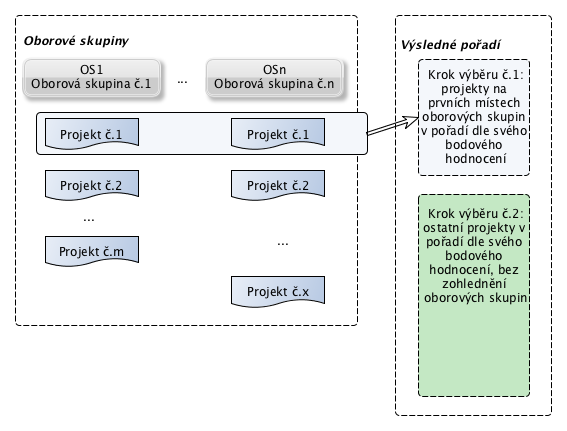 Způsob oznámení výsledků procesu schvalování žadateliUpraveno v Pravidlech pro žadatele a příjemce – obecná část.Kapitola – Procesy a pravidla vydání právního aktu o poskytnutí /převodu podporyPoskytnutí finanční podpory žadateli Upraveno v Pravidlech pro žadatele a příjemce – obecná část.Formy přidělení finančních prostředků Upraveno v Pravidlech pro žadatele a příjemce – obecná část.Vyrozumění o schválení žádosti o podporu z OP VVVÚspěšní žadatelé jsou ŘO OP VVV osloveni prostřednictvím interní depeše s žádostí o doložení dokumentace potřebné pro vydání právního aktu o poskytnutí/převodu podpory. Žadatel je povinen doložit potřebnou dokumentaci ve lhůtě 15 pracovních dní od doručení depeše. V případě nedodržení stanovených podmínek bude žadatel vyřazen z procesu schvalování.Po dodání požadovaných dokladů žadatelem ŘO OP VVV zahájí kompletaci a přípravu podkladů pro vydání právního aktu o poskytnutí/převodu podpory. Právní akt o poskytnutí/převodu podpory je vydán nejpozději do 40 pracovních dní od data, kdy žadatel předloží všechny podklady požadované poskytovatelem podpory k vydání právního aktu o poskytnutí/převodu podpory. Na poskytnutí dotace není právní nárok. Doklady potřebné k vydání právního aktu o poskytnutí/převodu podpory Požadované podklady pro vydání právního aktu včetně způsobu dodání jsou podrobně popsány v Pravidlech pro žadatele a příjemce – obecná část.Výčet podkladů před vydáním právního aktu je následující: 1a) Doklad o bezdlužnosti – je-li relevantní1b) Čestné prohlášení o bezdlužnosti – je-li relevantní2) Plná moc/pověření k zastupování – je-li relevantní3) Čestné prohlášení o aktivní datové schránce4) Smlouva o partnerství – v případě zapojení partnera, je-li relevantní 4a) Doložka osvědčující souhlas zřizovatele s uzavřením partnerské smlouvy – je-li relevantní5) Čestné prohlášení partnera – v případě zapojení partnera6) Doklad o ročním obratu/relevantní dokument – pokud již nebylo doloženo společně s Žádostí o podporu7) Prohlášení o velikosti podniku – týká se pouze subjektů, kterým bude podpora poskytnuta dle GBER9) Doklad o bankovním účtu/podúčtu10) Doklad o účtu zřizovatele - je-li relevantní11) Změny od doby podání žádosti o podporuPři provádění změn před vydáním právního aktu je žadatel povinen postupovat obdobně dle kapitoly 7.2.12) Stavební přílohy - relevantní pouze pro projekty, obsahující aktivity stavebního charakteruV rámci žádosti o doložení dokumentace potřebné pro vydání právního aktu může být výčet upřesněn. Žadatel je povinen doložit upravenou žádost o podporu v IS KP14+ dle pokynu administrátora ŘO OP VVV, včetně aktualizovaného finančního plánu předfinancování a vyúčtování (v případě nutnosti krácení rozpočtu na základě hodnocení/výběru), který bude sloužit pro nastavení závazných průběžných finančních ukazatelů projektu a pro určení výše první zálohové platby, jež bude uvedená v právním aktu o poskytnutí/převodu podpory.Přidělení finanční podporyUpraveno v Pravidlech pro žadatele a příjemce – obecná část.Kapitola – Procesy a pravidla projektového řízeníMonitorování Upraveno v Pravidlech pro žadatele a příjemce – obecná část.Průběžná zpráva o realizaci projektuUpraveno v Pravidlech pro žadatele a příjemce – obecná část. Dále pro projekty v rámci těchto  výzev platí následující:Příjemce je povinen předložit první průběžnou ZoR projektu /ŽoP do 20 pracovních dnů po uplynutí 3 měsíců ode dne vydání právního aktu o poskytnutí/převodu podpory. Další průběžnou ZoR projektu/ŽoP je příjemce povinen předložit do 20 pracovních dnů po uplynutí 6 měsíců od ukončení předchozího sledovaného (monitorovacího) období.Postup pro administraci, vrácení k přepracování a schvalování ZoR projektu/ŽoP je popsán v Pravidlech pro žadatele a příjemce OP VVV – obecná část, v kapitole 7.1.V případě, že příjemce realizoval způsobilé výdaje na projekt již před vydáním právního aktu o poskytnutí/převodu podpory, může příjemce využít možnost předložení první průběžné ZoR projektu/ŽoP v dřívějším termínu v souladu s kapitolou 7.1.1. Pravidel pro žadatele a příjemce OP VVV – obecná část (vedené v části Dřívější předložení Zprávy o realizaci projektu/ Žádost o platbu).Informace o pokroku v realizaci projektuUpraveno v Pravidlech pro žadatele a příjemce – obecná část.Závěrečná zpráva o realizaci projektuPříjemce je povinen předložit ŘO OP VVV závěrečnou Zprávu o realizaci projektu/Žádost o platbu do 40 pracovních dnů od data ukončení fyzické realizace projektu.Závěrečná zpráva projektu za celé období realizace projektu (dále Závěrečná ZoR za celé období realizace)Příjemce je povinen předložit tento typ závěrečné zprávy, a to v případě, že projekt splňuje jednu z podmínek uvedených v Pravidlech pro žadatele a příjemce OP VVV – obecná část. Závěrečnou zprávu příjemce předkládá do 40 pracovních dnů po ukončení fyzické realizace projektu. V případě, že příjemce má povinnost předkládat tento typ závěrečné zprávy, nepředkládá závěrečnou Zprávu o realizaci projektu (uvedenou v předchozí kapitole 7.1.3.).Průběžná zpráva o udržitelnosti projektuPrůběžnou zprávu o udržitelnosti projektu příjemce předkládá po dobu 5 let od data, kdy projekt nabyl centrální stav „Projekt finančně ukončen ze strany ŘO“) za každý uplynulý rok v souladu s Pravidly pro žadatele a příjemce OP VVV – obecná část. Plnění podmínek v době udržitelnosti projektu vychází z čl. 71 Obecného nařízení 1303/2013.Závěrečná zpráva o udržitelnosti projektuZávěrečnou zprávu o udržitelnosti projektu předkládá příjemce do 10 kalendářních dnů po ukončení doby udržitelnosti 5 let, a to v souladu s Pravidly pro žadatele a příjemce – obecná část.Změny projektu a doplnění projektuUpraveno v Pravidlech pro žadatele a příjemce – obecná část. Dále pro projekty v rámci těchto výzev platí následující:Pokud dojde ke změně na pozici klíčového/excelentního pracovníka, je nutné, aby měl nový pracovník obdobnou kvalifikaci jako pracovník, který je nahrazován. Požadována kvalifikace bude posuzována podle předloženého CV.V projektu může dojít ke změně způsobu naplnění výzkumného záměru, což je považováno za změnu nepodstatnou, avšak očekávané výstupy/indikátory musí zůstat zachovány. Změna Výzkumného cíle je změnou podstatnou nezakládající změnu právního aktu o poskytnutí/převodu podpory.  Pro projekty předkládané v rámci ITI dále platí:Povinnost doložit k žádosti o podstatnou změnu vyjádření Řídicího výboru ITI k žádosti o změnu projektu. O jaké změny se jedná je popsáno v Metodickém pokynu pro integrované nástroje, v tomto dokumentu je také vzor „Vyjádření Řídícího výboru ITI k žádosti o změnu projektu“. Ukončování projektu a udržitelnostUpraveno v Pravidlech pro žadatele a příjemce – obecná část.Časový rámec ukončování projektůUpraveno v Pravidlech pro žadatele a příjemce – obecná část.Ukončení projektu z hlediska formálního zajištěníUpraveno v Pravidlech pro žadatele a příjemce – obecná část.Ukončení projektu z hlediska monitorování a financováníUpraveno v Pravidlech pro žadatele a příjemce – obecná část.Nedosažení účelu dotace při ukončení projektuUpraveno v Pravidlech pro žadatele a příjemce – obecná část.Předčasné ukončení projektu Upraveno v Pravidlech pro žadatele a příjemce – obecná část.Udržitelnost projektuUdržitelnost projektu je stanovena po dobu 5 let od poslední platby příjemci (tj. od data, kdy projekt nabyl centrální stav „Projekt finančně ukončen ze strany ŘO“). Plnění podmínek v době udržitelnosti projektu vychází z čl. 71 Obecného nařízení. Udržitelnost se vztahuje na veškerou infrastrukturu pořízenou a vytvořenou v rámci realizace projektu a z prostředků projektu. Pořízená infrastruktura je primárně využívána v souladu s tím, k čemu byla pořízena a zároveň v souladu s pravidly veřejné podpory, viz kapitola 15. V případě stavebních úprav realizovaných v návaznosti na instalaci pořízené infrastruktury (přístrojového vybavení) je na tato z hlediska životnosti pohlíženo s ohledem na stanovenou životnost přístroje.Dlouhodobý hmotný a nehmotný majetek, u něhož jsou výdaje na pořízení zahrnuty do způsobilých výdajů projektu, nesmí příjemce po celou dobu realizace a udržitelnosti projektu prodat ani jinak zcizit. Tímto není dotčena prostá obměna majetku, zejména v souvislosti s technologickým rozvojem, kdy se druhově stejný majetek nahrazuje technologicky rozvinutějším. Zřídit k majetku zástavní právo, věcné břemeno, dlouhodobě ho pronajmout či jinak právně zatížit lze jen s předchozím výslovným písemným souhlasem Řídicího orgánu (žádost o podstatnou změnu viz kapitola 7.2.). Výdaje spojené s financováním udržitelnosti výstupů projektu po dobu udržitelnosti projektu nejsou hrazeny z finančních prostředků schváleného rozpočtu určeného k realizaci projektu. Tyto výdaje mohou být hrazeny buď z vlastních zdrojů příjemce, případně je možné ze strany příjemce zabezpečit udržitelnost výstupů projektu zapojením se do programů umožňujících zajištění udržitelnosti.Uchovávání dokumentůUpraveno v Pravidlech pro žadatele a příjemce – obecná část.Kapitola – Procesy a pravidla finančního řízeníFinancování projektuFinancování ex – postUpraveno v Pravidlech pro žadatele a příjemce – obecná část. Dále pro projekty v rámci této výzvy platí, že tento typ financování je relevantní v případě, že žadatelem/příjemcem je Organizační složka státu (OSS) popř. Příspěvková organizace organizační složky státu (PO OSS), jejímž zřizovatelem je jiná OSS než MŠMT.Financování ex – anteUpraveno v Pravidlech pro žadatele a příjemce – obecná část. Dále pro projekty v rámci této výzvy platí, že tento způsob financování je stanoven pro všechny žadatele/příjemce, kromě těch, kteří jsou uvedeni v kapitole 8.1.1. Příjemci bude poskytnuta první zálohová platba ve výši částky, která se vypočte součtem plánovaných výdajů za dvě první sledovaná období uvedená ve finančním plánu, maximálně však do 25 % předpokládaných celkových způsobilých výdajů projektu. Pro vyplacení první zálohové platby v dostatečné a zároveň přiměřené výši je nezbytné, aby údaje o plánovaných výdajích za jednotlivá sledovaná období byly stanovovány dle reálného odhadu vzniku skutečných způsobilých výdajů.Financování způsobem kombinovaných platebPro projekty v rámci této výzvy je tento způsob financování nerelevantní.Provádění plateb OSS, příspěvkových organizací OSS (PO OSS)Upraveno v Pravidlech pro žadatele a příjemce – obecná část. Spolufinancování v projektech OP VVVUpraveno v Pravidlech pro žadatele a příjemce – obecná část. Dále pro projekty v rámci této výzvy platí:V projektech této výzvy bude míra spolufinancování každého projektu stanovena výpočtem, ve kterém bude zohledněn výchozí poměr zdrojů financování a podíl výdajů, realizovaných subjektem, u kterého dochází k naplnění znaků veřejné podpory na celkových výdajích projektu.Při stanovení výše spolufinancování budou uplatněny tyto zásady:Pro každý projekt je stanoven výchozí poměr zdrojů financování v souladu s Pravidly pro žadatele a příjemce – obecná část, kap. 8.1.5.Aby mohl být žadatel/příjemce pro určení míry spolufinancování zařazen do typu „veřejné vysoké školy a výzkumné organizace“, je nutné, aby žadatel/příjemce splnil definici organizace pro výzkum a šíření znalostí dle bodu ee) odst. 15 Rámce společenství pro státní podporu výzkumu, vývoje a inovací, a zároveň splnil podmínky pro poskytnutí institucionální podpory dle zákona č. 130/2002 Sb., o podpoře výzkumu, experimentálního vývoje a inovací, ve znění pozdějších předpisů. V případě, že tento subjekt není OSS nebo PO OSS, je jeho míra spolufinancování minimálně 5 % celkových způsobilých výdajů projektu.V případě, že žadatel/příjemce splňuje výše uvedenou definici a současně se jedná o OSS nebo PO OSS, je jeho míra spolufinancování 0%.Výchozí poměr zdrojů financování je dále na každém projektu přepočten v závislosti na výši výdajů projektu realizovaných subjektem, u kterého dochází k naplnění znaků veřejné podpory (výdaje partnera projektu „obchodní korporace“, dále popsáno v kap. 8.7.1. a kap. 15).    Postup stanovení poměrů zdrojů financování včetně výše spolufinancování na projektu (od přípravy projektové žádosti do ukončení realizace projektu):žadatel při přípravě projektu uvádí do žádosti o podporu výši spolufinancování v souladu s Pravidly pro žadatele a příjemce – obecná část, kap. 8.1.5.;žadatel do žádosti o podporu jednoznačně přiřadí všechny položky rozpočtu k danému subjektu – příjemce/partnera;poskytovatel po ukončení hodnoticího procesu na základě upraveného rozpočtu pro vydání PA provádí přepočet poměrů zdrojů financování (tzn. i přepočet výše spolufinancování) s ohledem na výši výdajů subjektů, u kterých dochází k naplnění znaků veřejné podpory;přepočtený poměr zdrojů financování je využíván po celou dobu realizace projektu k provádění zálohových plateb a vyúčtování;poskytovatel v rámci schválení výdajů vložených do závěrečné ZoR/ŽoP provede výpočet skutečného poměru zdrojů financování na základě skutečné výše schválených způsobilých výdajů projektu a prostřednictvím vratek či doplatků upraví částky poskytnutých záloh.Příklad:Projekt je realizován příjemcem, který splňuje požadavky na zařazení do typu subjektu „veřejné vysoké školy a výzkumné organizace“. Projekt má dva partnery typu „obchodní korporace“ a je realizován v oblasti MRR s dopadem na oblast MRR. Celkové způsobilé výdaje uvedené v PA jsou 100 mil. Kč, z toho 28 mil. Kč jsou výdaje partnerů (obchodních korporací). Výdaje příjemce typu „veřejné vysoké školy a výzkumné organizace“ nenaplňují znaky veřejné podpory, výdaje partnerů „obchodní korporace“ naplňují znaky veřejné podpory a mohou být financovány pouze ve výši 50 %. Výchozí rozpad zdrojů financování tohoto projektu je 85 % EU, 10 % SR a 5 % vlastní podíl (spolufinancování). Rozpočet projektu byl v průběhu realizace čerpán pouze částečně, příjemce vyčerpal 60 mil. Kč (z max. 72 mil. Kč) a partneři (obchodní korporace) vyčerpali 26 mil. Kč (z max. 28 mil. Kč). Stanovení rozpadů zdrojů financování:Žádost o podporu: 85 % EU, 10 % SR a 5 % vlastní podílRealizace: 85 % EU, 1 % SR a 14 % vlastní podíl(Výpočet je stanoven na základě schváleného rozpočtu před vydáním PA, výdaje partnerů „obchodních korporací“ ve výši 28 mil. Kč jsou v 50 % hrazeny ze zdroje EU a z 50 % z vlastních zdrojů. Vlastní zdroj ve výši 14 mil. Kč činí z celkových způsobilých výdajů rozpočtu 14 %. Protože výchozí poměr zdrojů financování tohoto projektu je 85 % EU, 10 % SR a 5 % vlastní podíl, vlastní podíl ve výši 14 % pokryje celou výši spolufinancování a ještě uhradí část podílu SR).Závěrečný přepočet na konci realizace: 84,88 %EU, 0 % SR a 15,12 % vlastní podíl (Schválené celkové způsobilé výdaje jsou 86 mil. Kč, z toho vlastní podíl partnerů je 13 mil. Kč. 13 mil. Kč z 86 mil. Kč činí 15,12 %. Vlastní podíl ve výši 15,12 % celkových způsobilých výdajů pokryje celou výši podílu SR a ještě sníží část podílu EU.Výsledný rozpad zdrojů financování je v tomto příkladu 84,88 % EU, 0 % SR a 15,12 % vlastní podíl.V případě, že je příjemce povinen projekt spolufinancovat, popíše způsob spolufinancování v žádosti o podporu.Každá schválená platba se v monitorovacím systému rozpadá automaticky na veřejné a vlastní zdroje. Příjemce na svůj účet obdrží finanční prostředky pouze ve výši veřejných zdrojů. Finanční prostředky ve výši vlastního zdroje vkládá do projektu sám.Tabulka: Poměr rozdělení finančních prostředků mezi programové oblasti OP VVV (mezi méně a více rozvinutými regiony) žadatel vyplní v žádosti o podporu na záložce Specifické cíle.Tabulka: Poměr rozdělení finančních prostředků mezi programové oblasti OP VVV projektů ITI (mezi méně a více rozvinutými regiony) žadatel vyplní v žádosti o podporu na záložce Specifické cíle.Účetnictví a dokladováníUpraveno v Pravidlech pro žadatele a příjemce – obecná část. Bankovní účetUpraveno v Pravidlech pro žadatele a příjemce – obecná část.PokladnaUpraveno v Pravidlech pro žadatele a příjemce – obecná část.Daň z přidané hodnotyUpraveno v Pravidlech pro žadatele a příjemce – obecná část.Vykazování výdajůUpraveno v Pravidlech pro žadatele a příjemce – obecná část. Úplné vykazování výdajůUpraveno v Pravidlech pro žadatele a příjemce – obecná část. Dále pro projekty v rámci této výzvy platí, že tento způsob vykazování výdajů se vztahuje na všechny typy oprávněných žadatelů/příjemců této výzvy.Zjednodušené vykazování výdajůPro projekty v rámci této výzvy není relevantní.Způsobilé výdajeObecné podmínky způsobilosti výdajeUpraveno v Pravidlech pro žadatele a příjemce – obecná část. Dále pro projekty v rámci této výzvy platí:Časová způsobilostVýdaje jsou časově způsobilé ode dne vyhlášení výzvy v IS KP14+. Fyzickou realizaci projektu je však možné zahájit nejdříve ode dne, který následuje po dni podání žádosti o podporu, tzn., v období od vyhlášení výzvy v IS KP14+ do dne podání žádosti o podporu (včetně) mohou být prováděny pouze přípravné činnosti projektu.Věcná způsobilostKaždý projekt této výzvy zahrnuje:a)	výdaje realizované subjektem, u kterého nedochází k naplnění znaků veřejné podpory ve smyslu čl. 107 odst. 1 Smlouvy o fungování Evropské unie – relevantní pro výzkumné organizace a současněb)	výdaje realizované subjektem, u kterého dochází k naplnění znaků veřejné podpory, tzn. financované v souladu s článkem 25 Nařízení Komise (EU) č. 651/2014 – relevantní pro obchodní korporace.  Obchodní korporace může být zapojena do realizace projektu pouze přímou účastí na výzkumném a vývojovém projektu v rámci aktivity d) Spolupráce v rámci realizace společných výzkumných aktivit/záměrů a to pouze v oblasti základního a průmyslového výzkumu.Konkrétní druhy výdajů, které je obchodní korporace oprávněna realizovat, jsou definovány v bodě 8.7.2.  Způsobilé výdaje dle druhuUpraveno v Pravidlech pro žadatele a příjemce – obecná část. Dále pro výzvy Dlouhodobá mezisektorová spolupráce a Dlouhodobá mezisektorová spolupráce pro ITI platí:Pro obchodní korporace jsou způsobilé pouze níže uvedené druhy způsobilých výdajů:osobní náklady: výzkumní pracovníci, technici a ostatní podpůrný personál v rozsahu nezbytném pro účely projektu. Výdaje vynaložené na základě pracovní smlouvy uzavřené před vyhlášením výzvy v IS KP14+/před datem podání žádosti o podporu (v rámci 1. kola) mohou být uznány za způsobilé pouze za předpokladu, že činnost byla provedena nejdřív v den vyhlášení výzvy/v den podání žádosti o podporu. Nicméně, pracovní náplň vztahující se k projektu musí být upravena dodatkem k takové pracovní smlouvě, případně jiným adekvátním způsobem odpovídajícím vnitřním předpisům žadatele/příjemce/partnera;náklady na nástroje/přístroje a vybavení neinvestiční v rozsahu a po dobu, kdy jsou využívány pro účely projektu. Jestliže nejsou tyto nástroje/přístroje a vybavení používány v rámci projektu po celou dobu své životnosti, jsou za způsobilé náklady považovány pouze odpisy za dobu trvání projektu vypočítané na základě všeobecně uznávaných účetních zásad; 26. 6. 2014 L 187/47 Úřední věstník Evropské unie CS;náklady na smluvní výzkum, poznatky a patenty zakoupené nebo pořízené v rámci licence z vnějších zdrojů za obvyklých tržních podmínek a rovněž náklady na patentové přihlášky, patentové poplatky, poradenské služby využité výlučně pro účely projektu;dodatečné režijní a ostatní provozní náklady včetně nákladů na materiál, dodávky a podobné výrobky, které vznikly bezprostředně v důsledku projektu.Pro všechny osobní výdaje projektu bez ohledu na režim podpory platí:Přímé výdaje – neinvestičníOsobní výdaje: Pro projekty v rámci této výzvy platí v souladu s kapitolou 8 Pravidel pro žadatele a příjemce – obecná část níže uvedené varianty pro stanovení mezd/platů, které jsou definované v dokumentu Seznam mezd/platů a možné postupy stanovení mezd/platů 
pro zaměstnance/pracovníky podílející se na realizaci projektů Operačního programu Výzkum, vývoj a vzdělávání verze 2 zveřejněném na tomto odkazu http://www.msmt.cz/strukturalni-fondy-1/zpusobilost-mezd-platu-op-vvv:dle bodu 1 – Stanovení sazby pomocí ISPV;dle bodu 2 – Alternativní způsob výpočtu sazby mzdy/platu/odměny z dohody (tento způsob stanovení mzdy/platu/odměny z dohody lze použít pouze pro odborníky zahraničních organizací); dle bodu 3 – Stanovení sazby pro klíčové/excelentní zaměstnance/pracovníky (definice klíčových a excelentních pracovníků je uvedena v kap. 2).Věcné příspěvky v OP VVVPro projekty v rámci této výzvy není relevantní.Nepřímé nákladyPro projekty v rámci této výzvy není relevantní.  Nezpůsobilé výdajeUpraveno v Pravidlech pro žadatele a příjemce – obecná část. Nezpůsobilé jsou všechny výdaje, které souvisí s vyloučenými aktivitami a nesouvisející s realizací podpořeného projektu.Příjmy projektuUpraveno v Pravidlech pro žadatele a příjemce – obecná část.Finanční postihy (sankce) za neplnění povinností příjemce/partneraUpraveno v Pravidlech pro žadatele a příjemce – obecná část.  Kapitola – Procesy a pravidla kontrol a auditůUpraveno v Pravidlech pro žadatele a příjemce – obecná část.Kapitola – Procesy a pravidla opravných prostředků Upraveno v Pravidlech pro žadatele a příjemce – obecná část, ve znění Metodického dopisu č. 1 k Pravidlům pro žadatele a příjemce – obecná část, verze 4.Kapitola – Indikátory OP VVVVýklad pojmůUpraveno v Pravidlech pro žadatele a příjemce – obecná část.Pokyny pro žadatelePři tvorbě žádosti o podporu je žadatel povinen zvolit všechny relevantní indikátory výstupu a výsledku.Jako příloha žádosti o podporu je předkládána příloha Přehled klíčových výstupů k naplnění indikátorů projektu EFRR. V této příloze žadatel specifikuje dílčí klíčové výstupy indikátoru 2 41 01 Počet rozšířených či modernizovaných výzkumných pracovišť (např. pořízené přístrojové vybavení a nezbytné stavební úpravy), které jsou nezbytné pro naplnění daného indikátoru. V uvedeném přehledu je nezbytné finanční vyčíslení dílčího výstupu indikátoru, navázání na rozpočet projektu a zřejmá vazba na harmonogram realizace projektu. Tyto dílčí výstupy je třeba stanovit vždy k jednotce cílové hodnoty indikátoru. Například pokud indikátor 2 41 01 Počet rozšířených či modernizovaných výzkumných pracovišť bude mít cílovou hodnotu dva, musí žadatel jasně oddělit dílčí výstupy indikátoru, účel a vazbu na harmonogram k jednotce 1, jednotce 2, atd., pokud se od sebe obsahově liší.Pokyny pro příjemceV rámci realizace projektu je příloha Přehled klíčových výstupů k naplnění indikátorů projektu EFRR přikládána ke Zprávě o realizaci projektu (viz kapitola 7.1.), s výčtem vytvořených klíčových výstupů ve sledovaném (monitorovacím) období. Změna plánu se řídí postupy uvedenými v kapitole 7.2.2 Pravidel pro žadatele a příjemce – obecná část, jako podstatná změna nezakládající změnu právního aktu. Indikátorová soustava pro výzvu Dlouhodobá mezisektorová spolupráceDefinice indikátorů OP VVV jsou na webu MŠMT http://www.msmt.cz/strukturalni-fondy-1/monitorovaci-indikatory-op-vvv, specifikace pro konkrétní výzvu jsou uvedeny ve výzvě.Způsob měření pracovních místV rámci OP VVV přepočtený počet pracovních míst se vykazuje v FTE (Full Time Equivalent/ekvivalent plného úvazku) a vypovídá o průměrném evidenčním počtu zaměstnanců VaV přepočteném na plný pracovní úvazek věnovaný VaV činnostem. Jeden FTE se rovná jednomu roku práce (na plný pracovní úvazek) zaměstnance, který se podílí na VaV činnosti. U zaměstnanců, kteří se zabývají i jinou činností než VaV, je započtena pouze příslušná část jejich pracovní kapacity. V rámci projektu pro účely sledování indikátoru 2 04 00/CO 24 - Počet nových výzkumných pracovníků v podporovaných subjektech, 2 05 00/CO 25 - Počet výzkumných pracovníků, kteří pracují v modernizovaných výzkumných infrastrukturách, 2 04 02 - Počet nových výzkumných pracovníků v podporovaných subjektech – ženy, 2 05 02 - Počet výzkumníků, kteří pracují v modernizovaných výzkumných infrastrukturách – ženy na jednu fyzickou osobu nelze vykázat více než jeden FTE úvazek. Zaměstnancem příjemce/partnera se rozumí osoba s vazbou na zaměstnavatele v podobě pracovní smlouvy nebo dohody o pracovní činnost (DPČ) nebo dohody o provedení práce (DPP). Za zaměstnance pracujícího na hlavní pracovní poměr se započítá maximálně hodnota 1, za zaměstnance pracujícího na vedlejší pracovní poměr příslušný zlomek plného úvazku a u externího pracovníka (pracujícího na DPČ nebo DPP) se započítá zlomek pracovního roku, který skutečně odpracoval.Sankce v důsledku pochybení příjemceUpraveno v Pravidlech pro žadatele a příjemce – obecná část a v právním aktu o přidělení/převodu podpory.Kapitola – Zadávání zakázekUpraveno v Pravidlech pro žadatele a příjemce – obecná částKapitola – PartnerstvíŽadatelé mohou podat projekt výhradně ve spolupráci s partnerem/y. Partner/partneři žadatele se podílí na přípravě a realizaci projektu a je mu/jim umožněno, aby realizoval/i větší část projektu. Oprávněnost partnera je vymezena v kapitole 5.2.1.Partner, který je podnikem, musí být do realizace projektu zapojen v rámci účinné spolupráce (více viz kap.15.2).Kapitola – Synergie a komplementarityUpraveno v Pravidlech pro žadatele a příjemce – obecná část.Kapitola – Veřejná podporaUpraveno v Pravidlech pro žadatele a příjemce – obecná část. Dále pro tuto výzvu platí, že:Organizacím pro výzkum a šíření znalostí bude na realizaci nehospodářských činností vymezených odst. 19 Rámce poskytnuta podpora v režimu nenaplňujícím znaky veřejné podpory ve smyslu čl. 107, odst. 1 Smlouvy o fungování Evropské unie – režim A. Žadatel je povinen spolu se žádostí o podporu doložit Prohlášení o souladu projektu s pravidly veřejné podpory (viz 18.10. Způsob doložení příloh).Podnikům (obchodním korporacím) zapojeným  v roli partnera s fin. příspěvkem bude poskytnuta podpora slučitelná s vnitřním trhem ve smyslu čl. 107 odst. 3 Smlouvy o fungování EU, která je vyňata z oznamovací povinnosti dle čl. 108 odst. 3 Smlouvy o fungování EU, a to  na realizaci výzkumného projektu v oblasti základního a průmyslového výzkumu  v souladu s článkem 25 Nařízení Komise (EU) č. 651/2014 ze dne 17. června 2014, kterým se v souladu s články 107 a 108 Smlouvy prohlašují určité kategorie podpory za slučitelné s vnitřním trhem.  Partner (obchodní korporace) je povinen spolu se žádostí o podporu doložit Prohlášení o souladu projektu s pravidly veřejné podpory (viz 18.10. Způsob doložení příloh).Úvod do problematiky veřejné podpory Upraveno v Pravidlech pro žadatele a příjemce – obecná část.Veřejné financování v oblasti vzdělávání a výzkumu a vývoje nezakládající veřejnou podporuUpraveno v Pravidlech pro žadatele a příjemce – obecná část. Pro tuto výzvu dále platí:Aby prostřednictvím podpory poskytnuté výzkumným organizacím nedošlo k nepřímé veřejné podpoře podniku zapojeného do realizace projektu, je nezbytné, aby:spolupráce výzkumných organizací zapojených do realizace projektu s podniky byla prováděna společně prostřednictvím účinné spolupráce v souladu s ustanoveními čl. 2.2.2 Rámce;vztah mezi výzkumnými organizacemi zapojenými do realizace projektu a podnikem/podniky nebyl smluvním výzkumem ani poskytováním výzkumných služeb výzkumnými organizacemi podniku/podnikům smyslu čl. 2.2.1 Rámce;podmínky spolupráce v rámci projektu mezi zapojenými výzkumnými organizacemi a podnikem/podniky, zejména co se týče příspěvků na jeho náklady, sdílení rizik a výsledků, šíření výsledků, přístupu k právům duševního vlastnictví a pravidel pro přidělení těchto práv byly stanoveny před zahájením projektu žadatelem a ostatními partnery v partnerské smlouvě;vzdělávání pracovníků výzkumných organizací, které bude podpořeno v rámci projektu, bylo omezeno na získání znalostí a dovedností, které budou potřebné pro provádění nehospodářské činnosti výzkumných organizací;majetek pořízený v rámci projektu byl využíván k nehospodářským činnostem. Jeho případné hospodářské využití bude pouze vedlejší, v souladu s ustanovením odst. 20 Rámce, a to po celou dobu životnosti podpořeného majetku.Výjimky umožňující poskytnutí veřejné podpory bez nutnosti notifikace EKUpraveno v Pravidlech pro žadatele a příjemce – obecná část.Blokové výjimkyUpraveno v Pravidlech pro žadatele a příjemce – obecná část.Nad rámec pravidel uvedených v kap. 15.3.1 Pravidel pro žadatele a příjemce – obecná část dále platí:Podpořená část výzkumného a vývojového projektu, která je realizovaná podnikem, musí spadat do kategorie základní a průmyslový výzkum. Způsobilé výdaje: struktura způsobilých výdajů je blíže popsána v kap. 8.7.Intenzita podpory pro podnik nesmí překročit 50 % jeho způsobilých výdajů v oblasti základního a průmyslového výzkumu nehledě na velikost podniku. Další bonifikace není poskytována.Prahová hodnota podpory – je-li předmětem projektu/aktivit realizovaných podnikem základní a průmyslový výzkum, nesmí výše podpory přesáhnout ekvivalent 20 000 000 EUR/podnik/projekt v Kč dle kurzového přepočtu ECB platného ke dni poskytnutí podpory (tj. ke dni vydání právního aktu o poskytnutí/převodu podpory). O takový případ se jedná tehdy, jestliže více než polovina způsobilých výdajů na projekt vzniká při činnostech, jež spadají do kategorie průmyslového výzkumu nebo společně do kategorií průmyslového a základního výzkumu. Tato hodnota je maximální a nelze ji obcházet tím, že se projekt uměle rozdělí.Motivační účinek: upraveno viz kap 15.3.1 Pravidla pro žadatele a příjemce – Obecná část.Kumulace: upraveno viz kap. 15.3.1 Pravidla pro žadatele a příjemce – Obecná část.Podpora malého rozsahu de minimisUpraveno v Pravidlech pro žadatele a příjemce – obecná část. Pro tuto výzvu nerelevantní.Služby obecného hospodářského zájmu (SOHZ)Upraveno v Pravidlech pro žadatele a příjemce – obecná část. Pro tuto výzvu nerelevantní.Identifikace veřejné podpory v rámci podporovaných aktivitUpraveno v Pravidlech pro žadatele a příjemce – obecná část.Základní povinnosti žadatele/příjemce v oblasti veřejné podporyUpraveno v Pravidlech pro žadatele a příjemce – obecná část.Evidence veřejné podpory v MS2014+Upraveno v Pravidlech pro žadatele a příjemce – obecná část.Důsledky porušení pravidel pro veřejnou podporuUpraveno v Pravidlech pro žadatele a příjemce – obecná část.Kapitola – Horizontální zásady (dle čl. 7 a 8 obecného nařízení)Upraveno v Pravidlech pro žadatele a příjemce – obecná část.Kapitola – Pravidla publicityUpraveno v Pravidlech pro žadatele a příjemce – obecná část.PřílohyPříloha č. 1: Vzor – Jednotný formulář pro vyřizování žádosti 
o přezkum rozhodnutíUpraveno v Pravidlech pro žadatele a příjemce – obecná část.Příloha č. 2: Vzor – Průběžná/závěrečná zpráva o realizaciUpraveno v Pravidlech pro žadatele a příjemce – obecná část.Příloha č. 3: Vzor – Závěrečná zpráva za celé období realizace projektuUpraveno v Pravidlech pro žadatele a příjemce – obecná část.Příloha č. 4: Vzor – Informace o pokroku v realizaciUpraveno v Pravidlech pro žadatele a příjemce – obecná část.Příloha č. 5: Vzor – Zpráva o udržitelnostiUpraveno v Pravidlech pro žadatele a příjemce – obecná část.Příloha č. 6: Obchodní podmínky zakázek na stavební práceUpraveno v Pravidlech pro žadatele a příjemce – obecná část.Příloha č. 7: Námitka podjatosti kontrolujícího Upraveno v Pravidlech pro žadatele a příjemce – obecná část.Příloha č. 8: Námitka proti kontrolnímu zjištění	Upraveno v Pravidlech pro žadatele a příjemce – obecná část.Příloha č. 9 Námitka proti oznámení o nevyplacení části dotace Upraveno v Pravidlech pro žadatele a příjemce – obecná část.Příloha č. 10: Způsob doložení příloh k žádosti o podporuPřehled relevantních příloh k žádosti o podporu naleznete v níže uvedené tabulce.  Aktuální znění vzorových příloh k žádosti o podporu jsou k dispozici v IS KP14+ u vyhlášené výzvy. Aktualizace vzorů příloh žádosti o podporu není změnou výzvy. Dokumenty, které nemají vzor, vytváří žadatel samostatně.Formy doložení příloh:„elektronický originál“ (výpisy primárně zhotovené elektronicky nebo dokumenty podepsané zaručeným elektronickým podpisem); nebo  úředně ověřená kopie v elektronické podobě – dokumenty vzniklé autorizovanou konverzí originálu v listinné podobě do elektronické podoby; nebo prosté kopie (scanu). Forma doložení příloh v AJ:Jedná se o dokumenty relevantní pro hodnocení zahraničním expertem – z tohoto důvodu je nutné dodržet při jejich vkládání do systému následující postup:Veškeré přílohy, které mají být doloženy v AJ, je nutné pojmenovávat v AJSoubor všech dokumentů v AJ je nutné převést do formy .zip a pod název např. Documentation_English version nahrát do systému (tj. reálně se bude jednat o 1 přílohu obsahující veškeré podklady v AJ)seznam zkratekCBA	Cost-benefit analysisGBER		General Block Examption Regulation/Nařízení Komise (EU) č. 651/2014 ze dne 17. června 2014IS KP14+	Informační systém koncového příjemceCV	Curriculum VitaeEK	Evropská komiseEU	Evropská unieOP VVV	Operační program Výzkum, vývoj a vzděláváníOSS	Organizační složka státuPO OSS 	Příspěvková organizace organizační složky státuŘO OP VVV	Řídicí orgán Operačního programu Výzkum, vývoj a vzděláváníSR	Státní rozpočetVaV	Výzkum a vývojZoR	Zpráva o realizaciŽoP	Žádost o platbuVERZE:0VYDAL:Řídicí orgán OP VVVDATUM PLATNOSTI:DATUM ÚČINNOSTI:Verze č.Účinnost odZa správnostJméno a příjmeníPodpis0.0xxxxxMetodik oddělení metodického řízení OP 0.0xxxxxVedoucí oddělení metodického řízení OP 0.0xxxxxŘeditel/ředitelka odboru řízení OP Ing. Jana Šmíd Winterová, MPA0.0xxxxxNáměstek/náměstkyně pro řízení sekce OP PhDr. Mgr. Václav Velčovský, Ph.D. Místo realizace projektuMísto dopadu projektuMéně rozvinutý regionVíce rozvinutý regionMéně rozvinutý regionMéně rozvinutý region100 %0 %Více rozvinutý regionMéně rozvinutý region100 %0 %Více rozvinutý region i méně rozvinutý regionMéně rozvinutý region100%0%Více rozvinutý region i méně rozvinutý regionVíce rozvinutý region i méně rozvinutý region74 % 26 % Více rozvinutý regionVíce rozvinutý region i méně rozvinutý region74 % 26 % Místo realizace projektuMísto dopadu projektuMéně rozvinutý regionVíce rozvinutý regionMéně rozvinutý regionMéně rozvinutý region100 %0 %Více rozvinutý region i méně rozvinutý regionMéně rozvinutý region100%0%TypKód (NČI)IndikátorMonitorování a dokladováníVýstup2 04 00 (CO 24)Počet nových výzkumných pracovníků v podporovaných subjektech Hodnoty indikátoru se monitorují pravidelně 
v průběhu realizace projektu. V každé jednotlivé ZoR projektu doloží příjemce: „Seznam výzkumných pracovníků dle kategorií“, kde příjemce rozliší nově vytvořené pracovní místo a stávající pracovní místo, viz vzor na webu MŠMT.Závazné je naplnění hodnot k datu ukončení realizace projektu uvedeném v právním aktu 
o poskytnutí/převodu podpory.Dokládá se kopie pracovní smlouvy zaměstnance (popř. dohoda o pracovní činnosti, dohoda 
o provedení práce, aj.). Pokud je doloženo v rámci podkladů pro vyúčtování, není třeba dokládat znovu, stačí se odkázat. Ve smlouvě/dohodě nebo jiném adekvátním dokumentu (např. pracovní výkaz) musí být jasně definován podíl úvazku v odborném týmu.Výstup2 04 02Počet nových výzkumných pracovníků v podporovaných subjektech – ženy Hodnoty indikátoru se monitorují pravidelně 
v průběhu realizace projektu. Dokládá se pouze v rámci indikátoru CO 24.Výstup2 05 00 (CO 25)Počet výzkumných pracovníků, kteří pracují v modernizovaných výzkumných infrastrukturách Hodnoty indikátoru se monitorují pravidelně 
v průběhu realizace projektu.V každé jednotlivé ZoR projektu doloží příjemce: „Seznam výzkumných pracovníků dle kategorií“, kde příjemce rozliší nově vytvořené pracovní místo a stávající pracovní místo, viz vzor na webu MŠMT.Závazné je naplnění hodnot k datu ukončení realizace projektu uvedeném v právním aktu 
o poskytnutí/převodu podpory.Dokládá se kopie pracovní smlouvy zaměstnance (popř. dohoda o pracovní činnosti, dohoda 
o provedení práce, aj.). Pokud je doloženo v rámci podkladů pro vyúčtování není třeba dokládat znovu, stačí se odkázat. Ve smlouvě/dohodě nebo jiném adekvátním dokumentu (např. pracovní výkaz) musí být jasně definován podíl úvazku v odborném týmu.Výstup2 05 02Počet výzkumníků, kteří pracují v modernizovaných výzkumných infrastrukturách - ženy Hodnoty indikátoru se monitorují pravidelně 
v průběhu realizace projektu. Dokládá se pouze v rámci indikátoru CO 25.Výstup2 00 00 (CO 26)Počet podniků spolupracujících s výzkumnými institucemiUvádí se hodnota indikátoru v roce naplnění cílové hodnoty.Spolupráce mezi subjekty bude monitorována průběžně – v rámci každé ZoR projektu bude doložena formou Zprávy o spolupráci.Výstup2 15 02Počet nových produktů modernizujících systémy strategického řízení v organizacíchHodnoty indikátorů se monitorují pravidelně v průběhu realizace projektu.Dokládá se produkt (tj. aktualizovaný strategický dokument dané výzkumné organizace, případně odkaz na místo uveřejnění daného produktu) a Zpráva o provedených změnách.Výstup5 10 17Počet uspořádaných jednorázových akcíHodnoty indikátoru se monitorují pravidelně v průběhu realizace projektu. Příjemce k ZoR projektu přikládá soupisku  uspořádaných jednorázových akcí, podpořených z OP VVV projektu.V soupisce je uveden zaměření akce, počet zúčastněných osob, datum uspořádání.Pro případnou kontrolu na místě u projektové dokumentace příjemce uchová prezenční listiny, pozvánky, program, prezentaci/zápis.2 41 01Počet rozšířených či modernizovaných výzkumných pracovišťŽadatel je povinen specifikovat tento indikátor v příloze k žádosti o podporu projektu/ZoR projektu – Přehled klíčových výstupů k naplnění indikátorů projektu EFRR.Uvádí se hodnota indikátoru v roce naplnění cílové hodnoty, tj. v roce předání rozšířeného či modernizovaného výzkumného pracoviště nově do užívání/zprovoznění pořízeného vybavení (např. vydání kolaudačního souhlasu, povolení zkušebního/pilotního provozu, atd.).ZoR projektu:Předkládá se kopie kolaudačního rozhodnutí, povolení k užívání, předávací a/nebo akceptační protokol nebo jiný relevantní doklad, dále účetní doklad o nákupu, doklad o zařazení do majetku (např. inventární karta) dle typu infrastruktury.  Pokud již byl takový doklad předložen, např. v rámci předložené žádosti o platbu, stačí se na něj odkázat.2 03 12Počet účastí podpořených výzkumných týmů realizovaných v programech mezinárodní spolupráceHodnoty indikátoru se monitorují pravidelně v průběhu realizace projektu. Programy mezinárodní spolupráce se rozumí prostředky, které žadatel získá v mezinárodních veřejných soutěžích, např. v rámcovém programu EU pro výzkum a inovace Horizont 2020 (2014 – 2020).Do tohoto indikátoru bude započítána taková účast podpořeného výzkumného týmu, kdy projekt financovaný z programu mezinárodní spolupráce dále rozvíjí/navazuje na oblast výzkumu podpořeného projektu OP VVV  této výzvy a zároveň jsou do realizace projektu zapojeni členové odborného týmu projektu OP VVV (tedy účast v rámci realizace projektu příjemcem/ partnerem).Do ZoR projektu se dokládá kopií právně platné Dohody o poskytnutí dotace (Grant agreement), nebo obdobným právním aktem, který se uzavírá mezi poskytovatelem a příjemcem/skupinou příjemců. V případě, že podpořený výzkumný tým z OP VVV (respektive instituce, ve které působí) není jmenovitě uveden v Dohodě o poskytnutí dotace (např. proto, že je jedním z členů konsorcia, nikoliv koordinátorem), je nutné rovněž doložit kopii Dohody o partnerství (Partnership agreement) konsorcia nebo jeho obdobu. Originály jsou uchovány pro případnou kontrolu na místě.2 02 11Odborné publikace (vybrané typy dokumentů) vytvořené podpořenými subjektyVykazuje se dosažená hodnota od zahájení fyzické realizace projektu v daném monitorovacím období. Odborné publikace – musí souviset s odborným zaměřením projektu.V příloze ZoR projektu stačí doložit soupisku publikací. V soupisce je nutné uvést přesný odkaz na online verzi publikace nebo identifikátor DOI, který umožňuje jednoznačně dohledat zařazení publikace v databázi Thomson Reuters Web of Science nebo Scopus, ERIH PLUS. Dále musí být uvedený autor (případně spoluautor) a instituce, za kterou publikuje.
K vybraným položkám soupisky mohou být vyžádány kopie dokumentů prokazujících např. vazbu na podpořený subjekt a jeho pracovníky (zejména platí pro výkazy práce pracovníků s úvazkem na příjemce/partnera) nebo samotnou existenci tištěné publikace. Originály těchto dokumentů budou případně namátkově zkontrolovány při kontrole na místě. V případě, že stejná publikace bude vykázána více projekty schválenými v OP VVV, bude započítána poměrnou částí každému podpořenému příjemci, např. podle převažujícího počtu tvůrců výsledku, případně většího počtu kapitol, apod. Je proto nutné, aby v případě vykazování společně dosaženého výsledku dané instituce podpořené v OP VVV vykázaly vždy pouze poměrnou část výsledku, a to na základě vzájemné dohody.2 02 16Odborné publikace (vybrané typy dokumentů) se zahraničním spoluautorstvím vytvořené podpořenými subjektyVykazuje se dosažená hodnota od zahájení fyzické realizace projektu v daném monitorovacím období. Odborné publikace – musí souviset s odborným zaměřením projektu.V příloze ZoR projektu stačí doložit soupisku publikací. V soupisce je nutné uvést přesný odkaz na online verzi publikace nebo identifikátor DOI, který umožňuje jednoznačně dohledat zařazení publikace v databázi Thomson Reuters Web of Science nebo Scopus, ERIH PLUS. Dále musí být uvedený autor (případně spoluautor) a instituce, za kterou publikuje. K vybraným položkám soupisky mohou být vyžádány kopie dokumentů prokazujících např. vazbu na podpořený subjekt a jeho pracovníky (zejména platí pro výkazy práce pracovníků 
s úvazkem na příjemce/partnera) nebo samotnou existenci tištěné publikace. Originály těchto dokumentů budou případně namátkově zkontrolovány při kontrole na místě. V případě, že stejná publikace bude vykázána více projekty, schválenými v OP VVV, bude započítána poměrnou částí každému podpořenému příjemci, např. podle převažujícího počtu tvůrců výsledku, případně většího počtu kapitol, apod. Je proto nutné, aby v případě vykazování společně dosaženého výsledku dané instituce podpořené v OP VVV vykázaly vždy pouze poměrnou část výsledku, a to na základě vzájemné dohody.Daný indikátor je podmnožinou indikátoru 2 02 11.2 02 13Odborné publikace (vybrané typy dokumentů) ve spoluautorství výzkumných organizací a podnikůVykazuje se dosažená hodnota od zahájení fyzické realizace projektu v daném monitorovacím období. Odborné publikace – musí souviset s odborným zaměřením projektu.
V příloze ZoR projektu stačí doložit soupisku publikací. V soupisce je nutné uvést přesný odkaz na online verzi publikace nebo identifikátor DOI, který umožňuje jednoznačně dohledat zařazení publikace v databázi Thomson Reuters Web of Science nebo Scopus, ERIH PLUS. Dále musí být uvedený autor (případně spoluautor) a instituce, za kterou publikuje. K vybraným položkám soupisky mohou být vyžádány kopie dokumentů prokazujících např. vazbu na podpořený subjekt a jeho pracovníky (zejména platí pro výkazy práce pracovníků s úvazkem na příjemce/partnera) nebo samotnou existenci tištěné publikace. Originály těchto dokumentů budou případně namátkově zkontrolovány při kontrole na místě. V případě, že stejná publikace bude vykázána více projekty schválenými v OP VVV, bude započítána poměrnou částí každému podpořenému příjemci, např. podle převažujícího počtu tvůrců výsledku, případně většího počtu kapitol, apod. Je proto nutné, aby v případě vykazování společně dosaženého výsledku dané instituce podpořené v OP VVV vykázaly vždy pouze poměrnou část výsledku, a to na základě vzájemné dohody.Daný indikátor je podmnožinou indikátoru 2 02 11.2 20 11Mezinárodní patentové přihlášky (PCT) vytvořené podpořenými subjektyVykazuje se dosažená hodnota od zahájení fyzické realizace projektu v daném monitorovacím období.Započítávány jsou patentové přihlášky v mezinárodní fázi řízení, které úspěšně prošly formálním hodnocením, podle roku podání přihlášky. Zdrojem dat je Úřad průmyslového vlastnictví (data přebíraná z WIPO). Více informací na http://www.upv.cz/cs/prumyslova-prava/vynalezy-patenty/prihlasovani-do-zahranici/mezinarodni-prihlasky-pct.htm.Dokládá se odkazem/kopií zprávy o mezinárodní rešerši (International Search Report, ISR) prováděné u PCT přihlášek International Searching Authority (ISA), ze kterých bude možné ověřit informace o existenci přihlášky, původcích vynálezu, názvu/znění vynálezu a informace o datu podání patentové přihlášky. K vybraným bodům mohou být vyžádány kopie dokumentů prokazujících např. vazbu na pracovníky VaV centra. Originály těchto dokumentů budou případně namátkově zkontrolovány při kontrole na místě.5 43 10Počet podpořených spolupracíSpolupráce vznikne v průběhu realizace projektu, dokládá se poprvé nejpozději v předposlední ZoR projektu smlouvou/dohodou/memorandem o spolupráci nebo obdobným dokumentem a zprávou o průběhu spolupráce.Smlouva/dohoda/memorandum musí zpravidla obsahovat tyto náležitosti:Smluvní strany, účel, případně cíl, věcný popis spolupráce a období, na které se spolupráce uzavírá.V ZZoR projektu se doloží konečná zpráva o průběhu spolupráce.Dokládají se kopie, originály jsou uchovány příjemcem u projektové dokumentace pro kontrolu na místě.Název povinné přílohy žádosti o podporuZpůsob doložení přílohy, popis doloženíForma doložení (originál/kopie)Jazyk Vazba na kritérium hodnocení Kdo dokládáČestné prohlášení: 
 - úvodní
 - závěrečnéŽadatel – čestné prohlášení v žádosti o podporu (v IS KP14+)
partner – příloha žádosti o podporu (vzor)Žadatel - originál        
Partner - prostá kopie (před vydáním právního aktu - originál nebo úředně ověřená kopie)ČJF3, P3, P4, F11 (finanční spoluúčast)Každý oprávněný žadatel a partnerHarmonogram klíčových aktivitPříloha žádosti o podporu (vzor pouze v ČJ, vzor v AJ není k dispozici)OriginálČJ a AJF3, V3.4Každý oprávněný žadatel Žádost o podporu včetně všech relevantních příloh v anglickém jazycePříloha žádosti o podporu -dokumenty vytvořené žadatelem (vzory nejsou k dispozici)OriginálAJF3Každý oprávněný žadatel Studie proveditelnosti včetně přílohPříloha žádosti o podporu (vzor)OriginálČJ a AJF3, V1.1, V2.1., V2.3, V3, V4.1, V5.2, V5.3, V7.1, V8.1, V9.1Každý oprávněný žadatel Soulad s RIS3 strategiíPříloha žádosti o podporu (vzor)OriginálČJ a F3, V8.1Každý oprávněný žadatel CV členů odborného týmuPříloha žádosti o podporu - dokument vytvořený žadatelem (vzor přílohy není k dispozici)OriginálČJ a AJV2.2, V2.3Každý oprávněný žadatel Doklady prokazující splnění definice oprávněného žadatele Organizace pro výzkum a šíření znalostíDoklady potvrzující formální nastavení pro splnění požadavků vyplývajících z definice organizace pro výzkum a šíření znalostí dle Rámce (např. zřizovací listina, stanovy, společenská smlouva)Kopie prostáČJF3, P3, P4Každý oprávněný žadatel a partner kromě veřejné a státní vysoké školy a veřejné výzkumné instituceProhlášení o souladu projektu s pravidly veřejné podporyPříloha žádosti o podporu (vzor)OriginálČJF3, P8Každý oprávněný žadatelProhlášení o plnění podmínky dle zákona č. 563/1991 Sb.Příloha žádosti o podporu (vzor)OriginálČJF3, P3, P4Partner obchodní korporace* ne starší než 90 dnů od podání žádosti o podporu**bezúhonnost fyzických a právnických osobNázev povinně volitelné přílohy žádosti o podporuZpůsob doložení přílohy, popis doloženíForma doložení (originál/kopie)JazykVazba na kritérium hodnoceníKdo dokládáČestné prohlášení - přijatelnost:
- vlastní prostředky
- souhlas zřizovatele - exekuce- bezdlužnost 
- bezúhonnost**
- subjekt není podnikem v obtížíchŽadatel – čestné prohlášení v žádosti o podporu (v IS KP14+)
partner – příloha žádosti o podporu (vzor)Žadatel - originál       
Partner:
 - prostá kopie (s žádostí o podporu)
 - originál nebo úředně ověřená kopie (před vydáním právního aktu) ČJF3, P3, P4Každý oprávněný žadatel a partner 
Výjimky:
- Zajištění vlastních prostředků - prohlašuje žadatel/partner pouze v případě finanční spoluúčasti (neprohlašují OSS, PO OSS); - Souhlas zřizovatele - prohlašuje pouze PO OSS;- Bezdlužnost - neprohlašují OSS, PO OSS, územní samosprávný celek, PO územ. samospr. celků a partner bez finančního příspěvku;
- Bezúhonnost fyzických osob - neprohlašuje OSS;- Bezúhonnost právnických osob - neprohlašuje OSS.Principy partnerství a prohlášení o partnerství (pokud není uzavřena smlouva o partnerství)Příloha žádosti o podporu (vzor pouze v ČJ, vzor v AJ není k dispozici)OriginálČJ a AJF3, P4, P7Každý oprávněný partnerSmlouva o partnerství (pokud je již uzavřena)Příloha žádosti o podporu (vzor pouze v ČJ, vzor v AJ není k dispozici)Originál nebo úředně ověřená kopieČJ a AJF3, P4, P7Každý oprávněný žadatel (nejpozději před vydáním právního aktu)Prokázání vlastnické struktury  žadatele/partneraPříloha žádosti o podporu (vzor)Originál nebo úředně ověřená kopieČJF3, P3, P4Každý oprávněný žadatel a partner s finančním příspěvkem
(mimo OSS)Doklad o obratu nebo o finanční stabilitě žadatele/partnera Příloha žádosti o podporu - výkaz zisků a ztrát nebo výroční či jiná zpráva o hospodařeníKopie prostáČJF3, F12Obrat: dokládá každý oprávněný žadatel (s výjimkou OSS, PO OSS, veřejných/státních VŠ a VVI), příp. společně s partnerem s finančním příspěvkem (viz kap. 5.2.1.)
Finanční stabilita: dokládá každý oprávněný žadatel, který je veřejnou/státní VŠ nebo VVI (viz kap. 5.2.1.)Doklady k oprávněnosti žadatele/partnera Příloha žádosti o podporu - např. zřizovací listina, statut, stanovy, společenská smlouva,
zakladatelská listina, atp.Kopie prostáČJF3, P3, P4Každý oprávněný žadatel a partner (nedokládá OSS, územní samosprávné celky)Doklad o právní subjektivitě žadatele/partnera*Příloha žádosti o podporu - výpis z obchodního, spolkového, školského nebo jiného obdobného rejstříku (nadační atp.)Originál nebo úředně ověřená kopieČJ, AJF3, P3, P4Každý oprávněný zahraniční žadatel a zahraniční partner 
(nedokládají OSS; územní samosprávné celky; veřejné vysoké školy; VVI; PO OSS, PO územních samosprávných celků, pokud se nejedná o Právnické osoby vykonávající činnost škol a školských zařízení)Přehled klíčových výstupů k naplnění indikátorů projektu ERDFPříloha žádosti o podporu (vzor pouze v ČJ, vzor v AJ není k dispozici)OriginálČJ a AJF3, V3.1, V4.1Každý oprávněný žadatel (vykazují se relevantní indikátory) Přílohy ITI: Soulad žádosti o podporu s projektovým záměrem předloženým ŘV ITIPříloha žádosti o podporu (vzor)OriginálČJP3, P11Každý oprávněný žadatel v rámci jednotlivých výzev nositelů strategie ITI (relevantní pouze pro výzvy ITI)